1902 Chronicle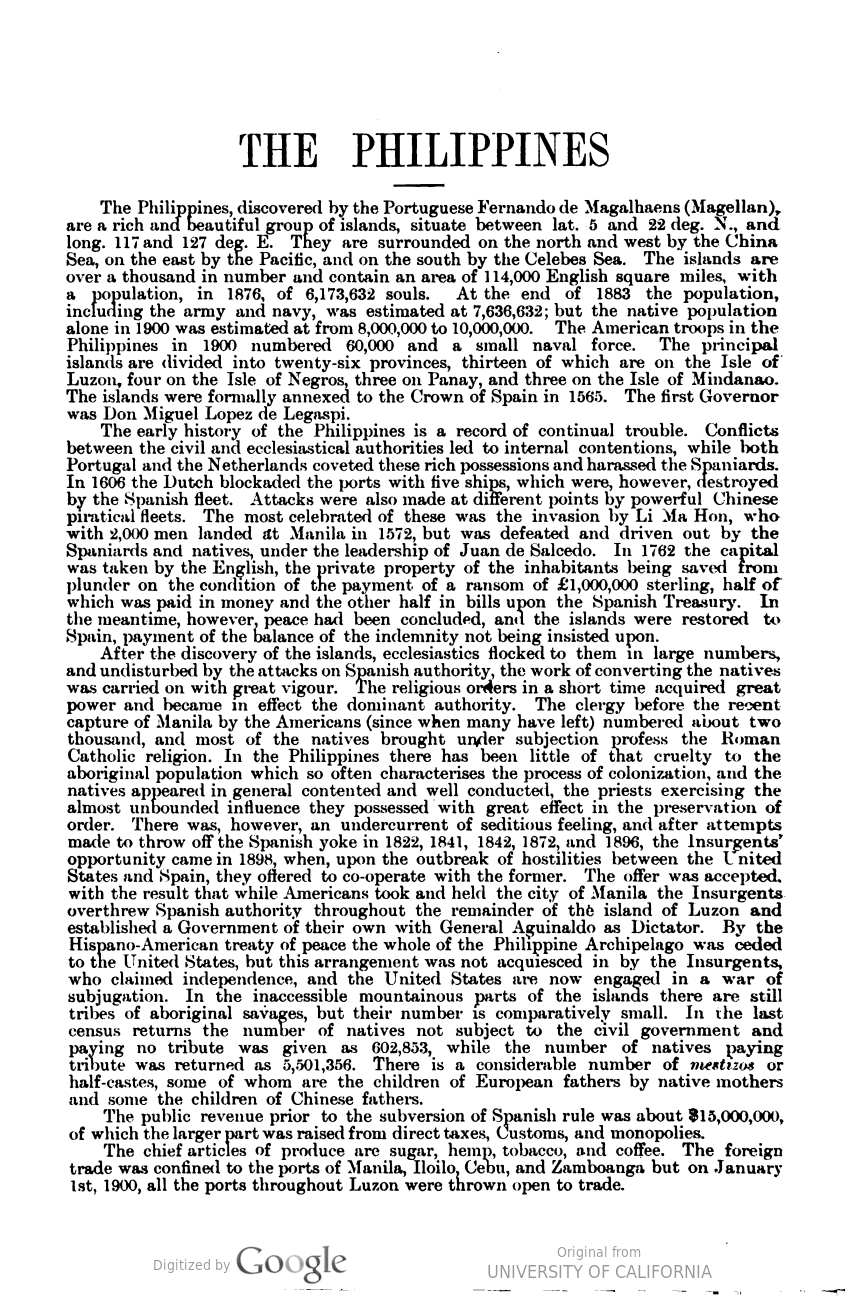 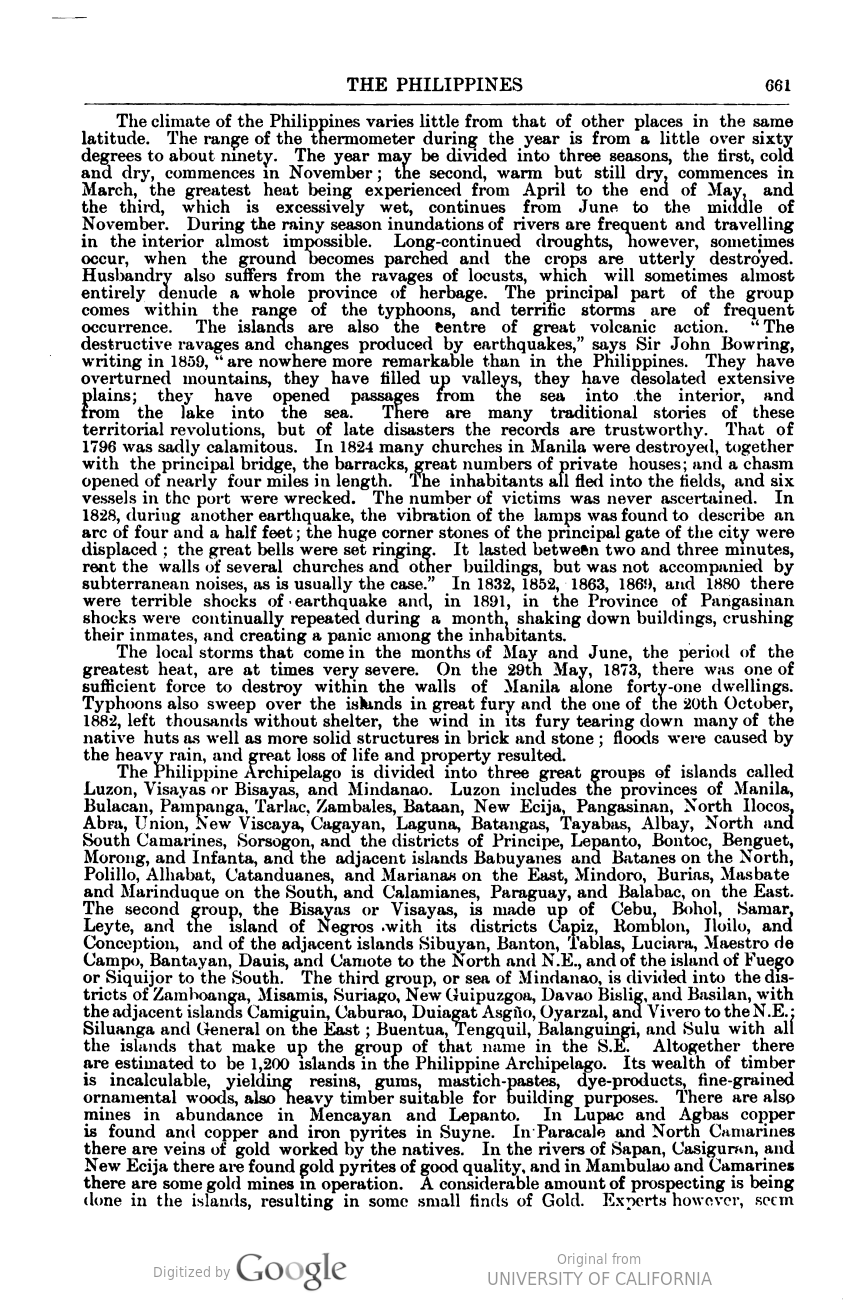 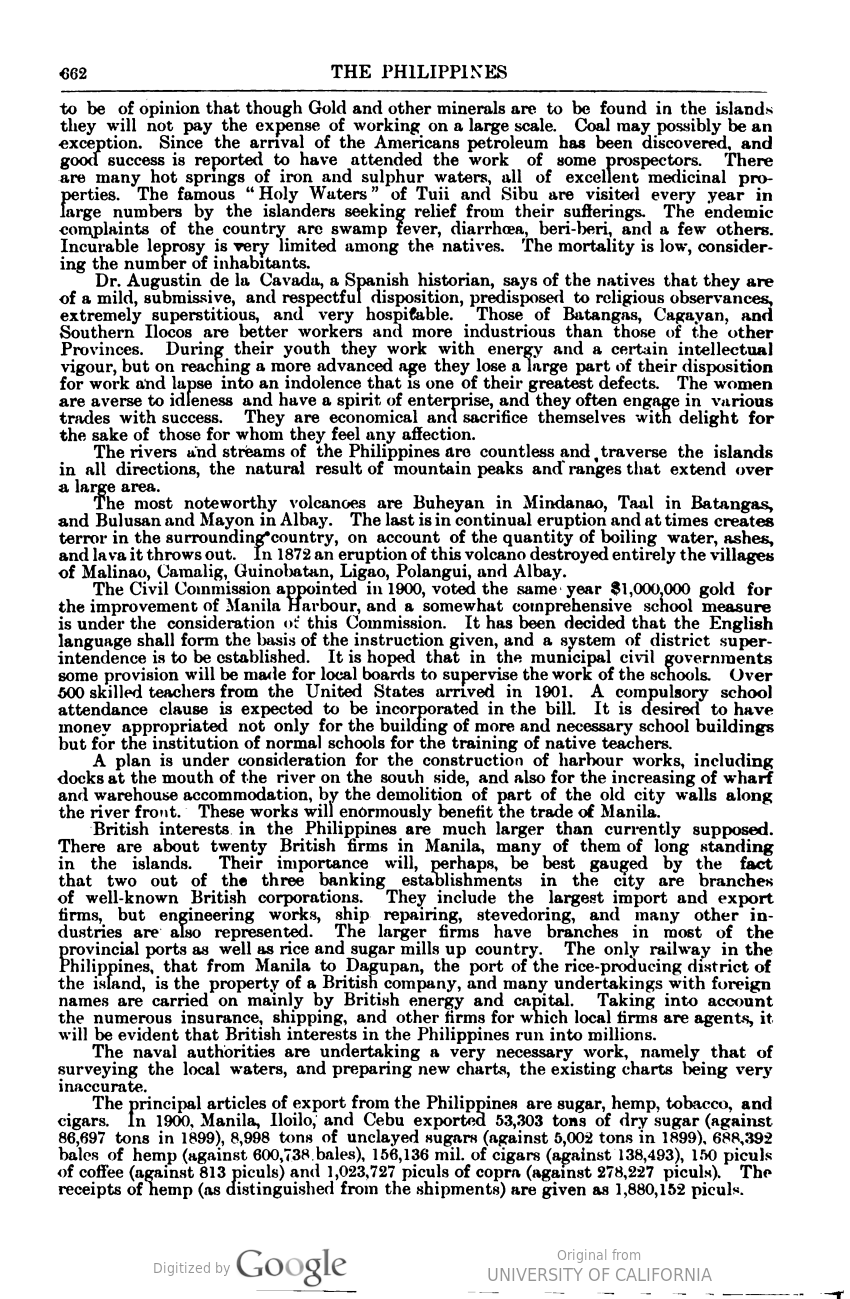 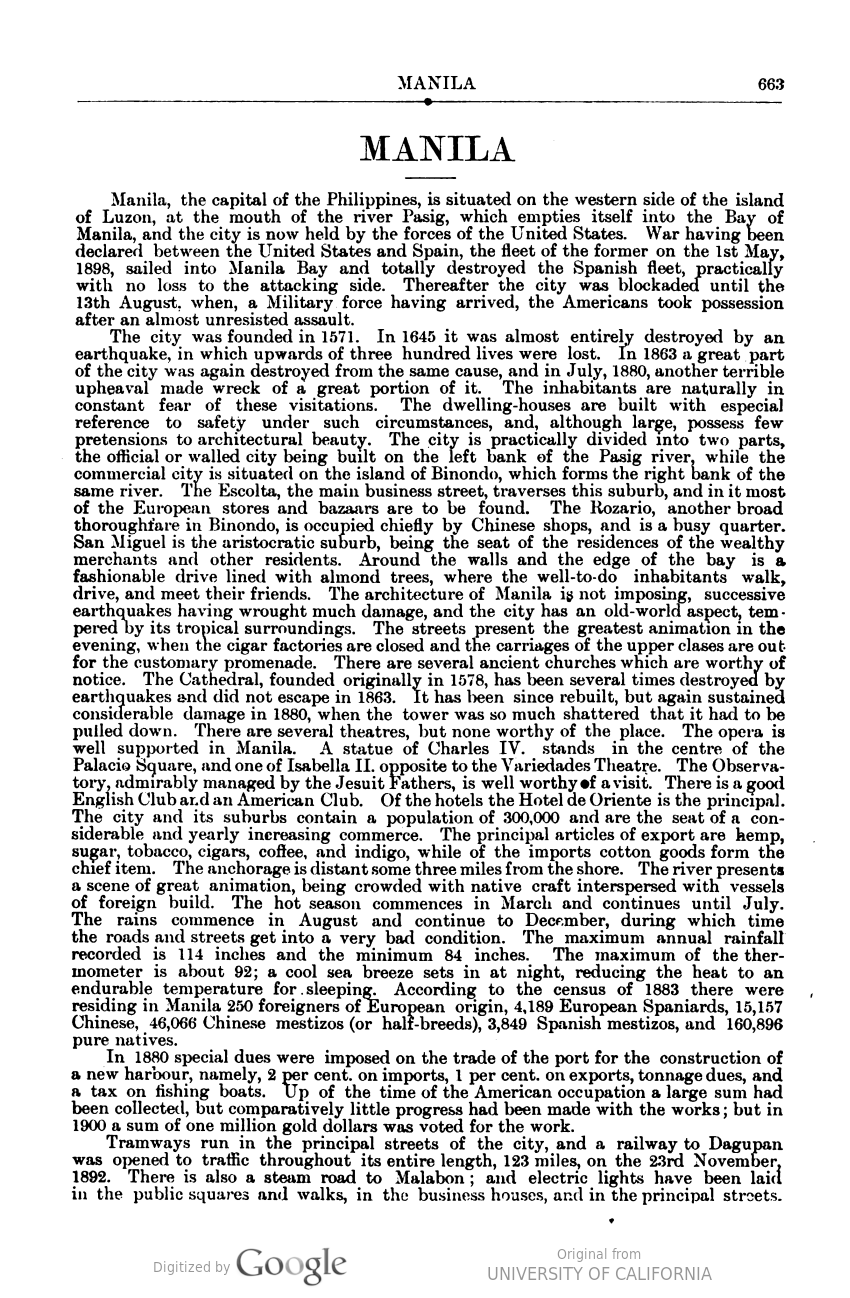 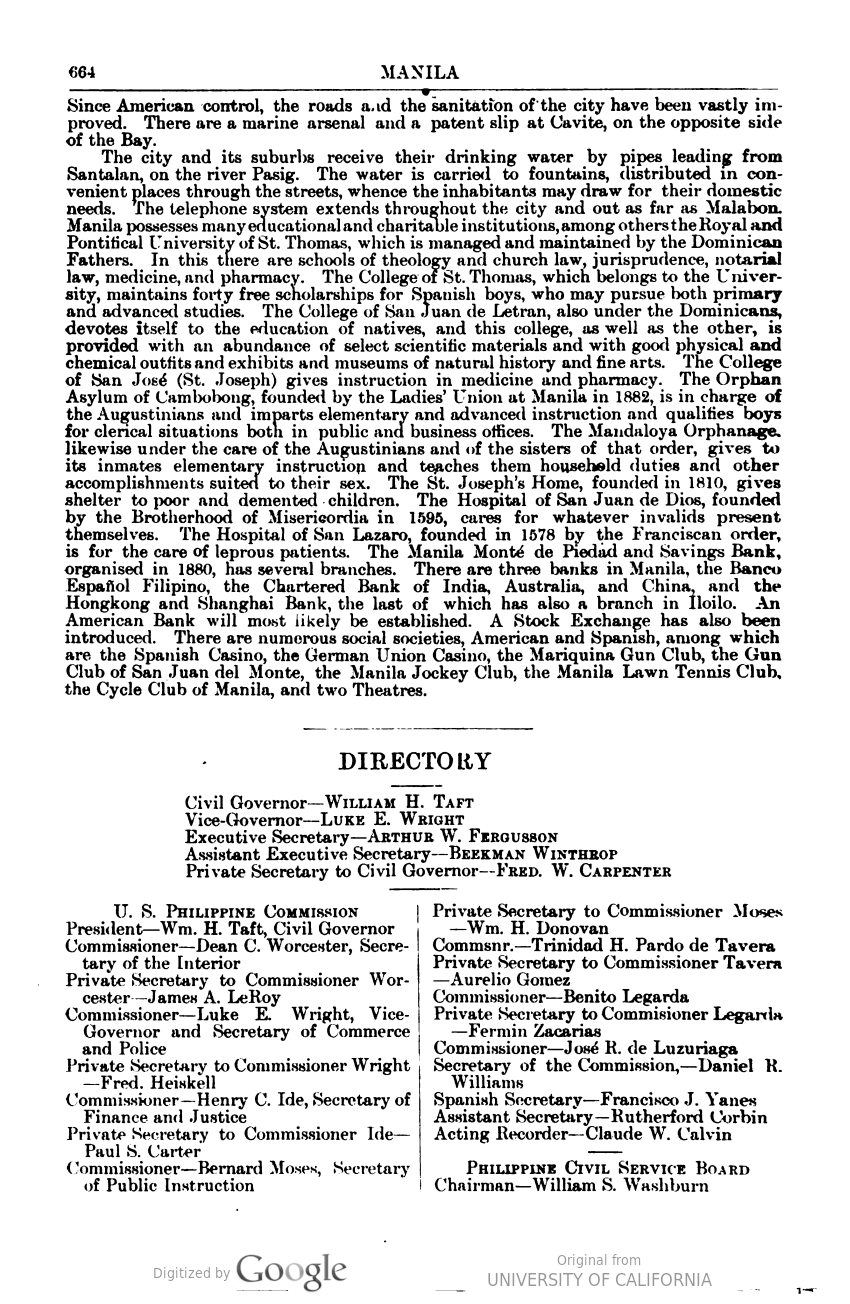 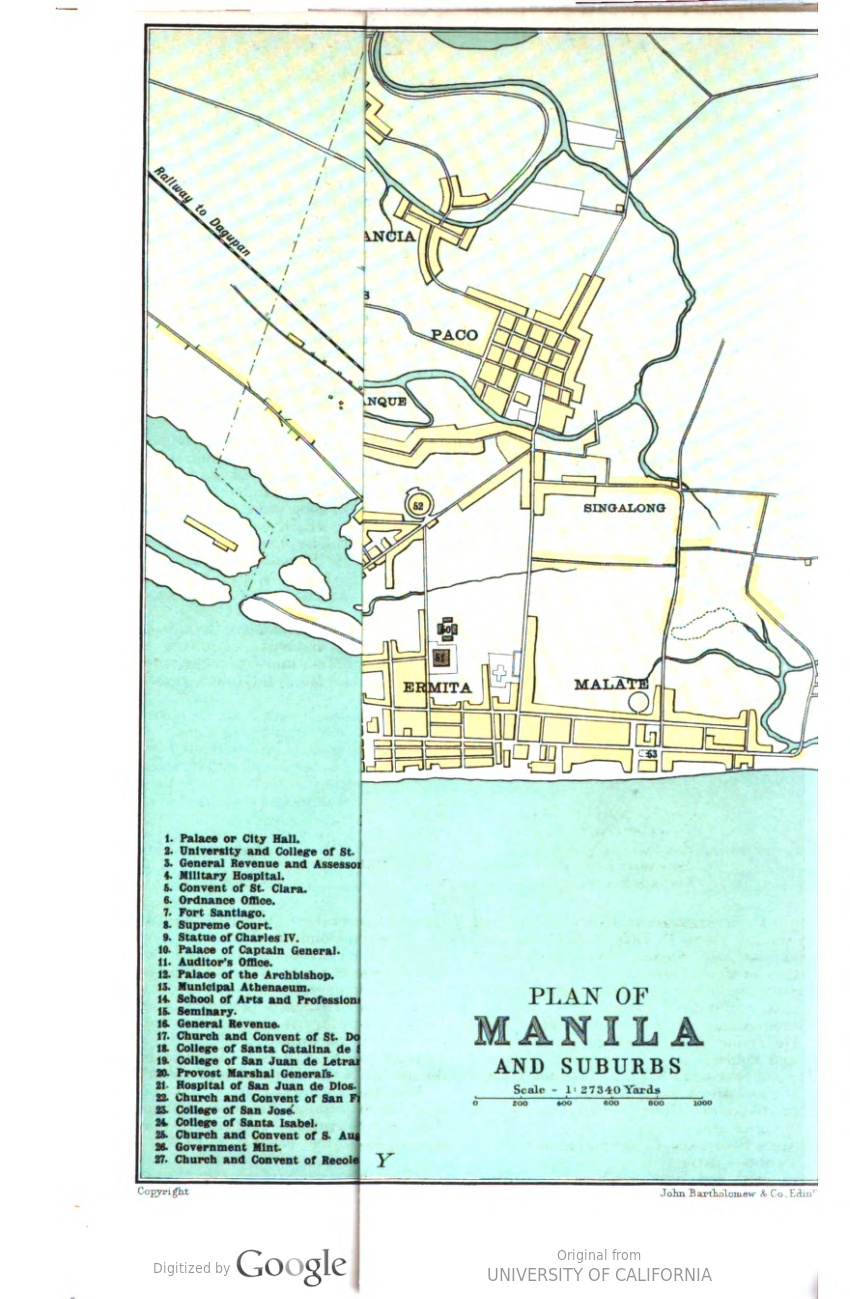 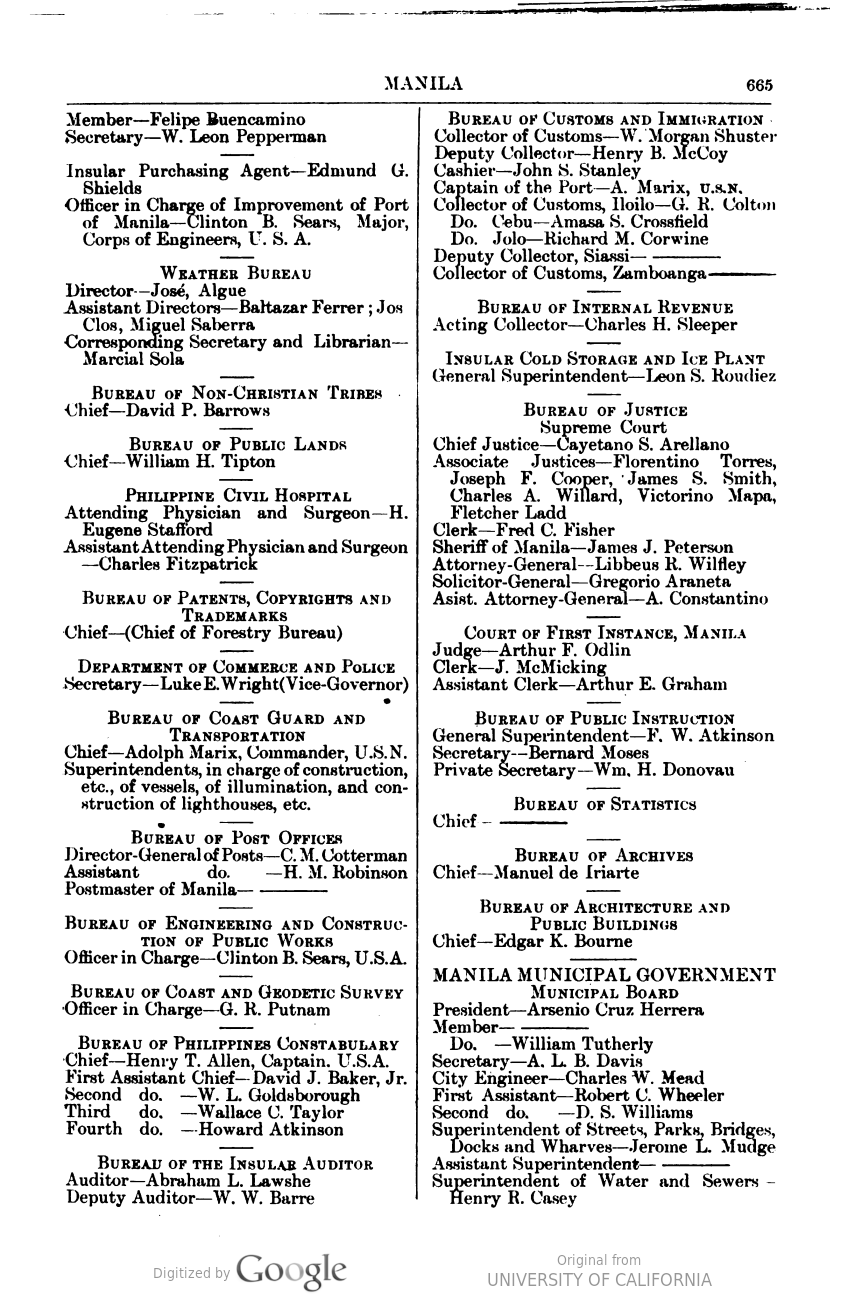 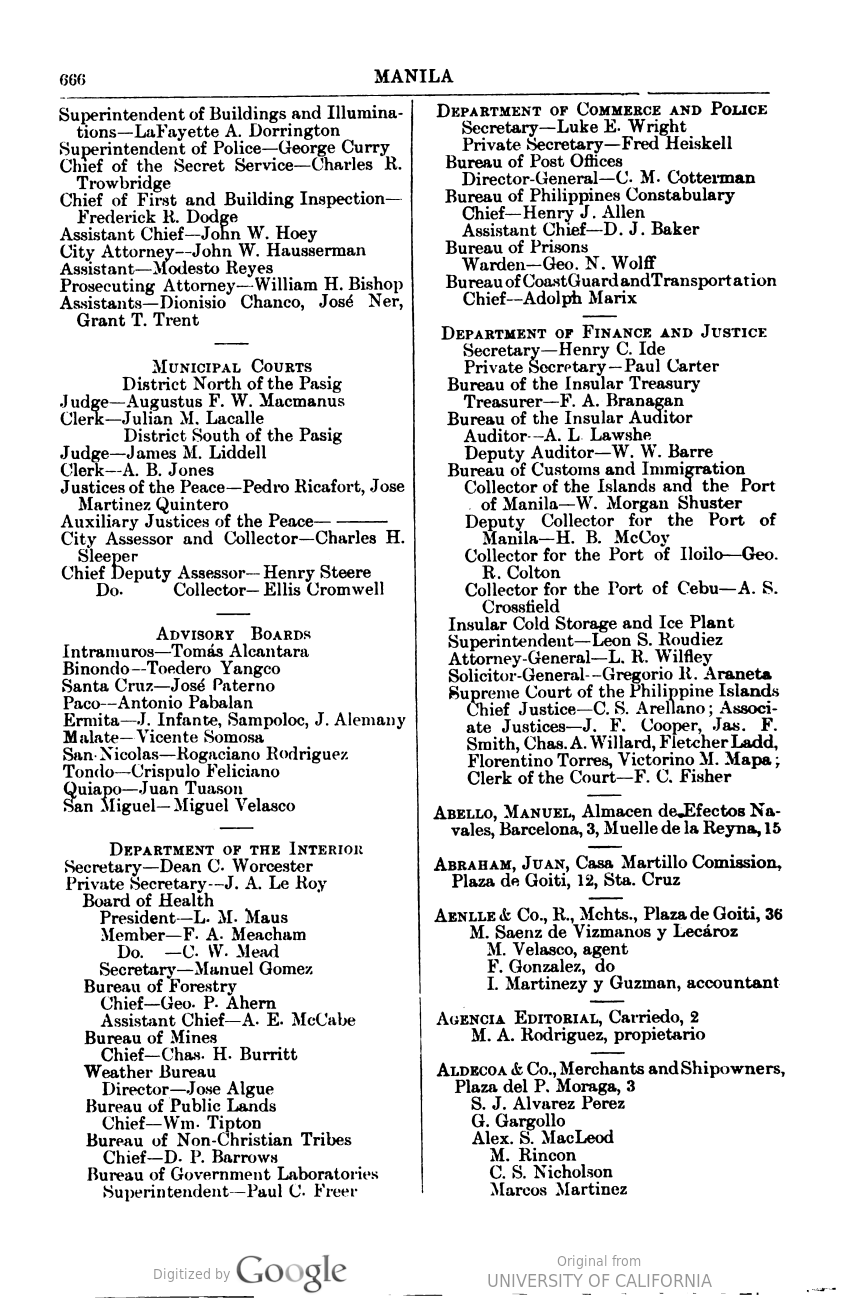 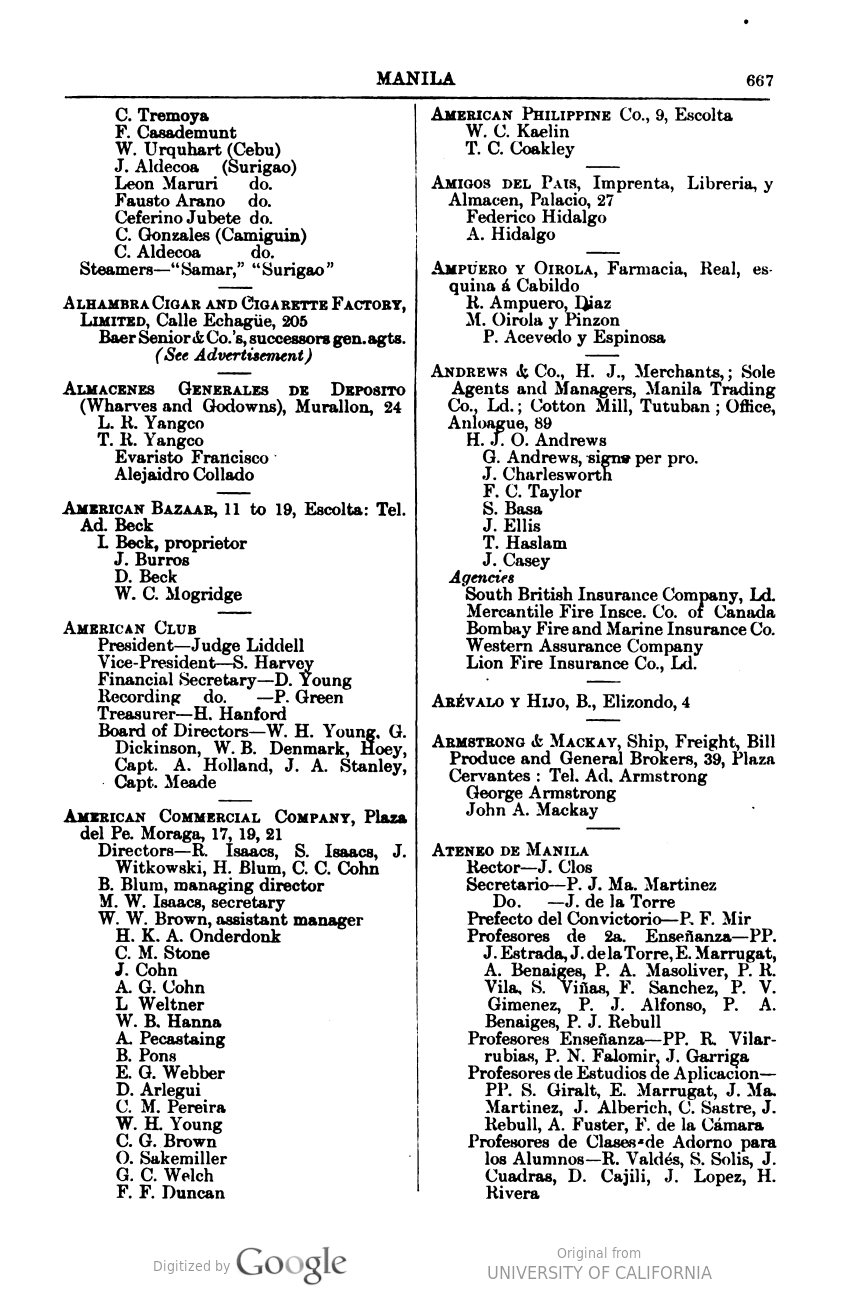 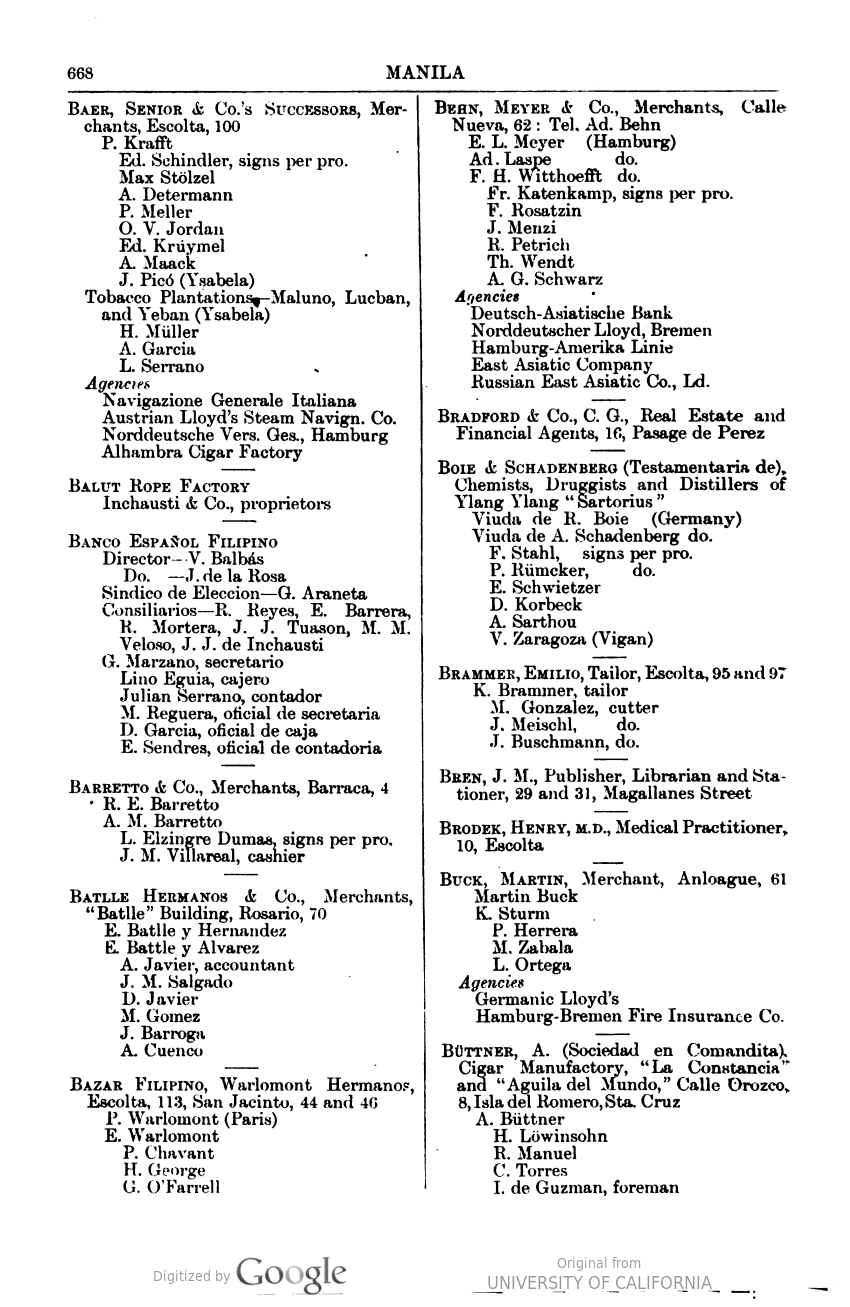 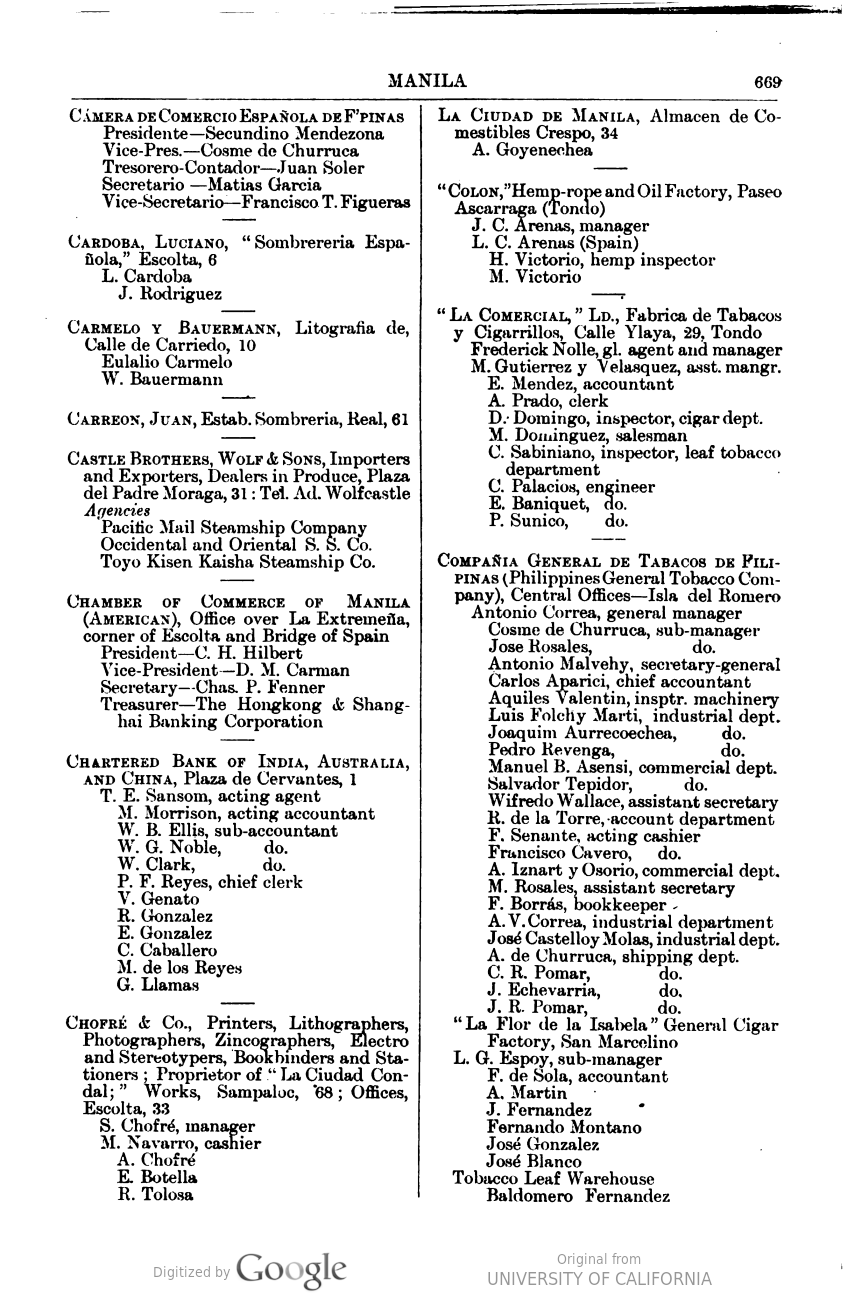 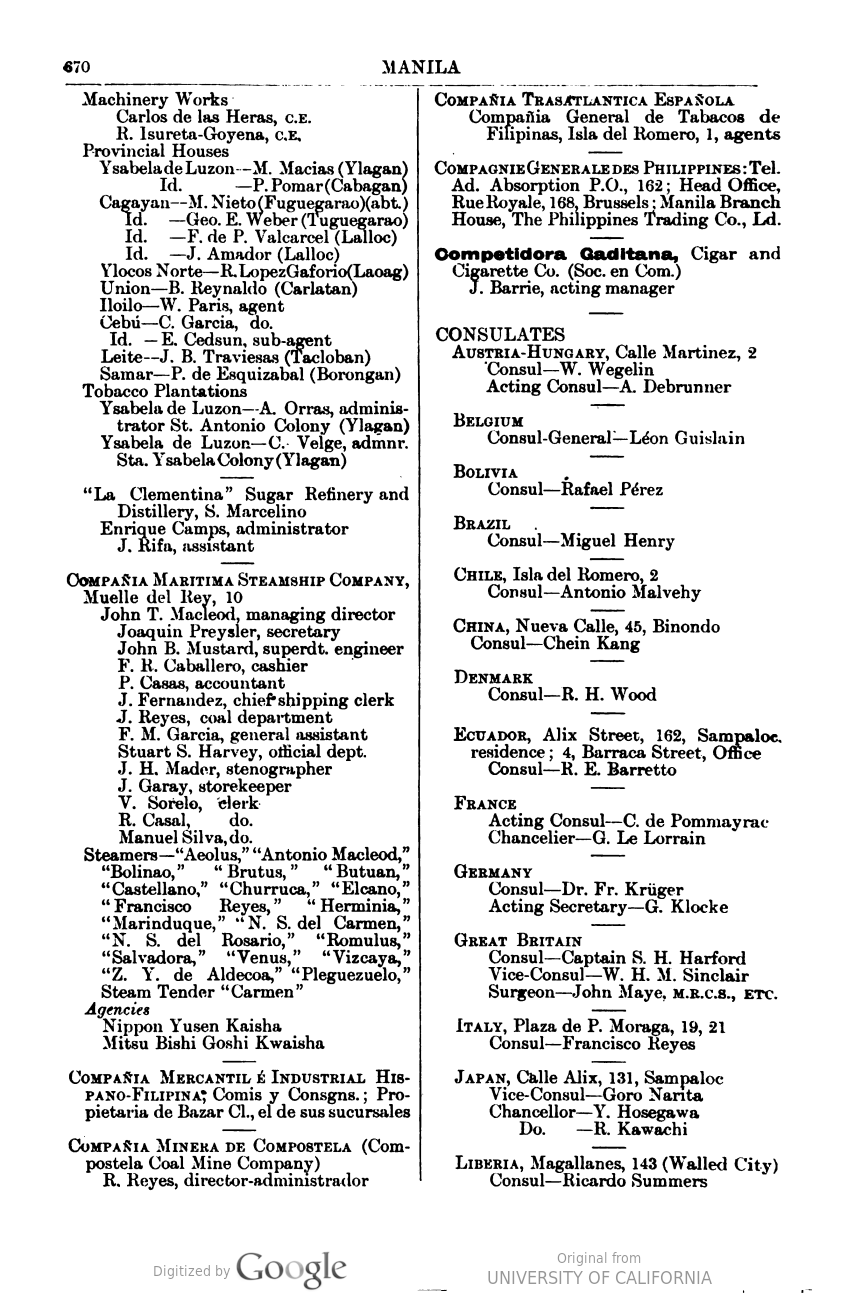 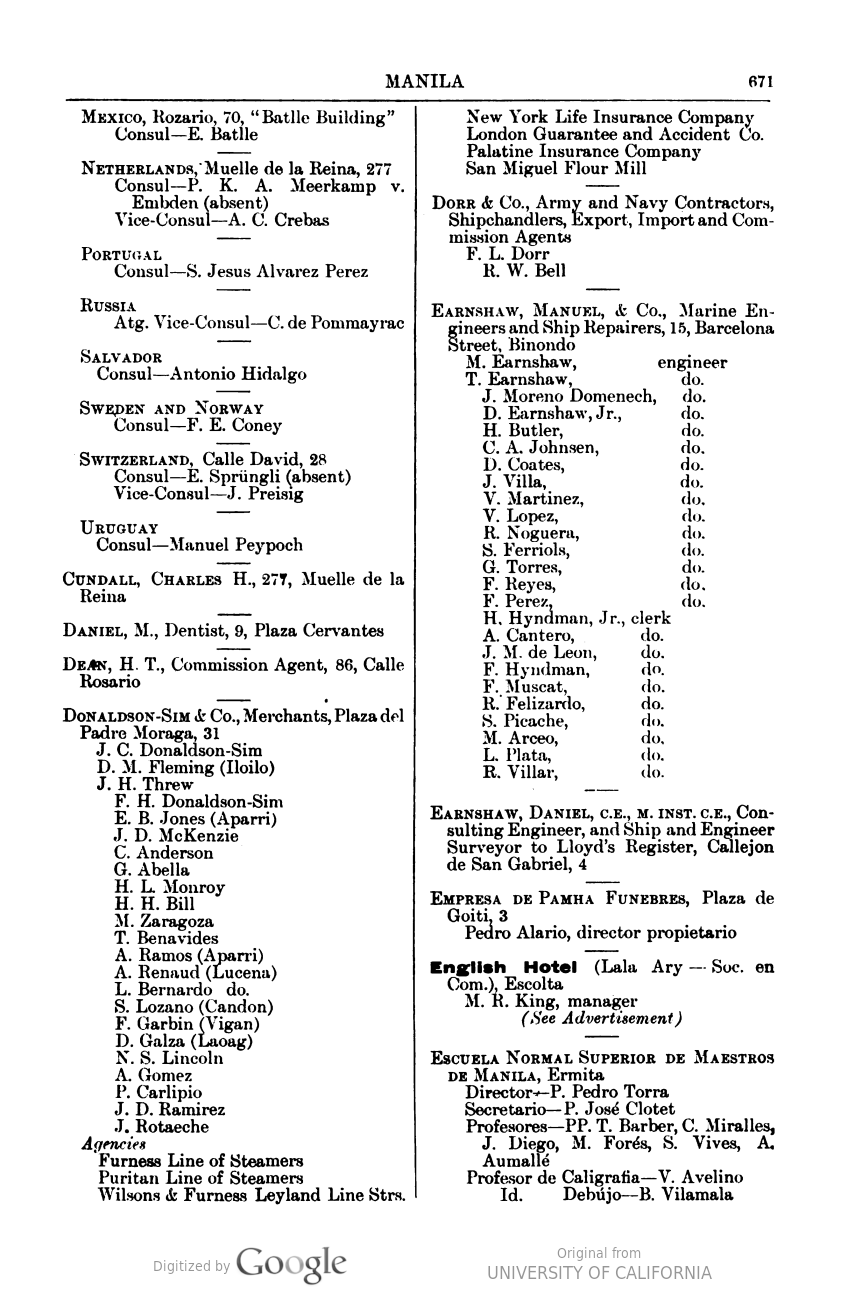 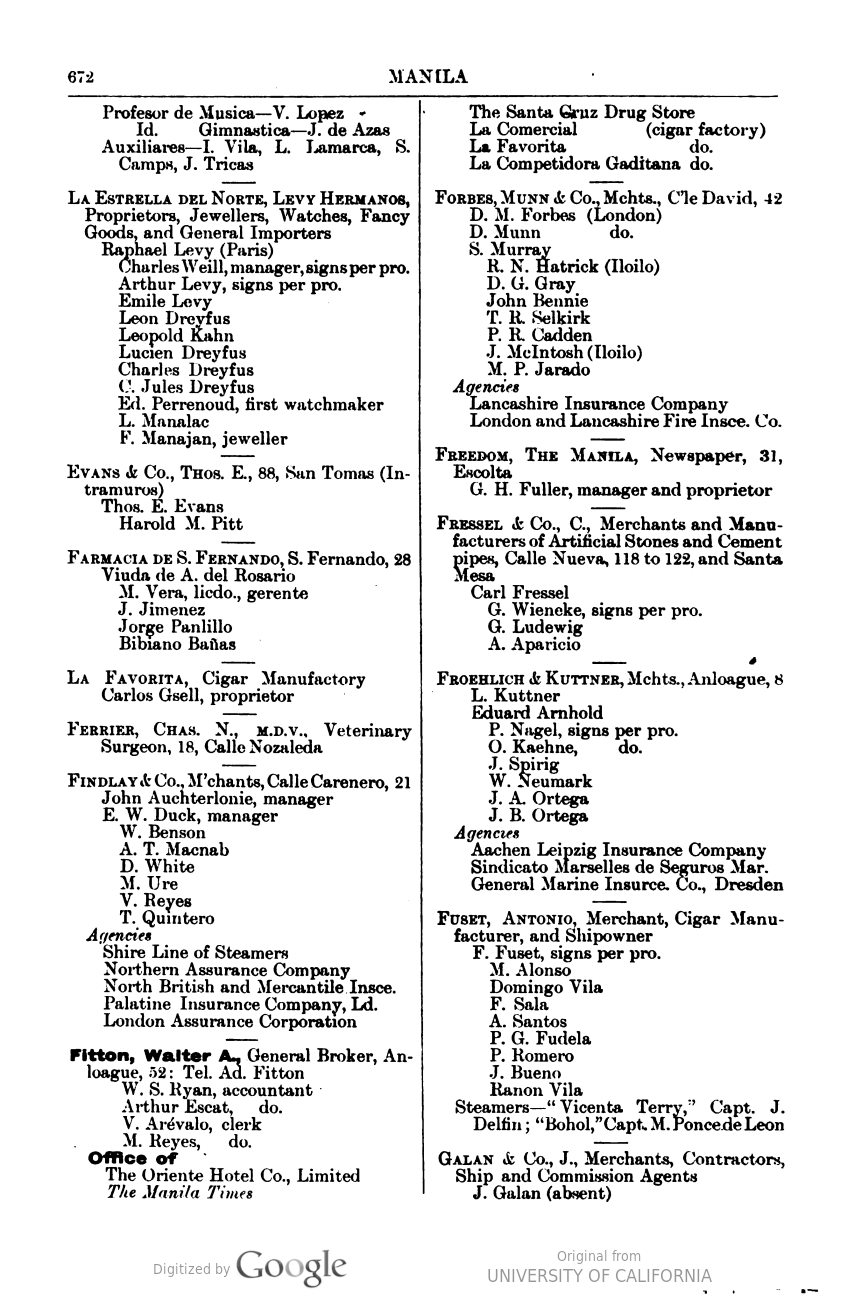 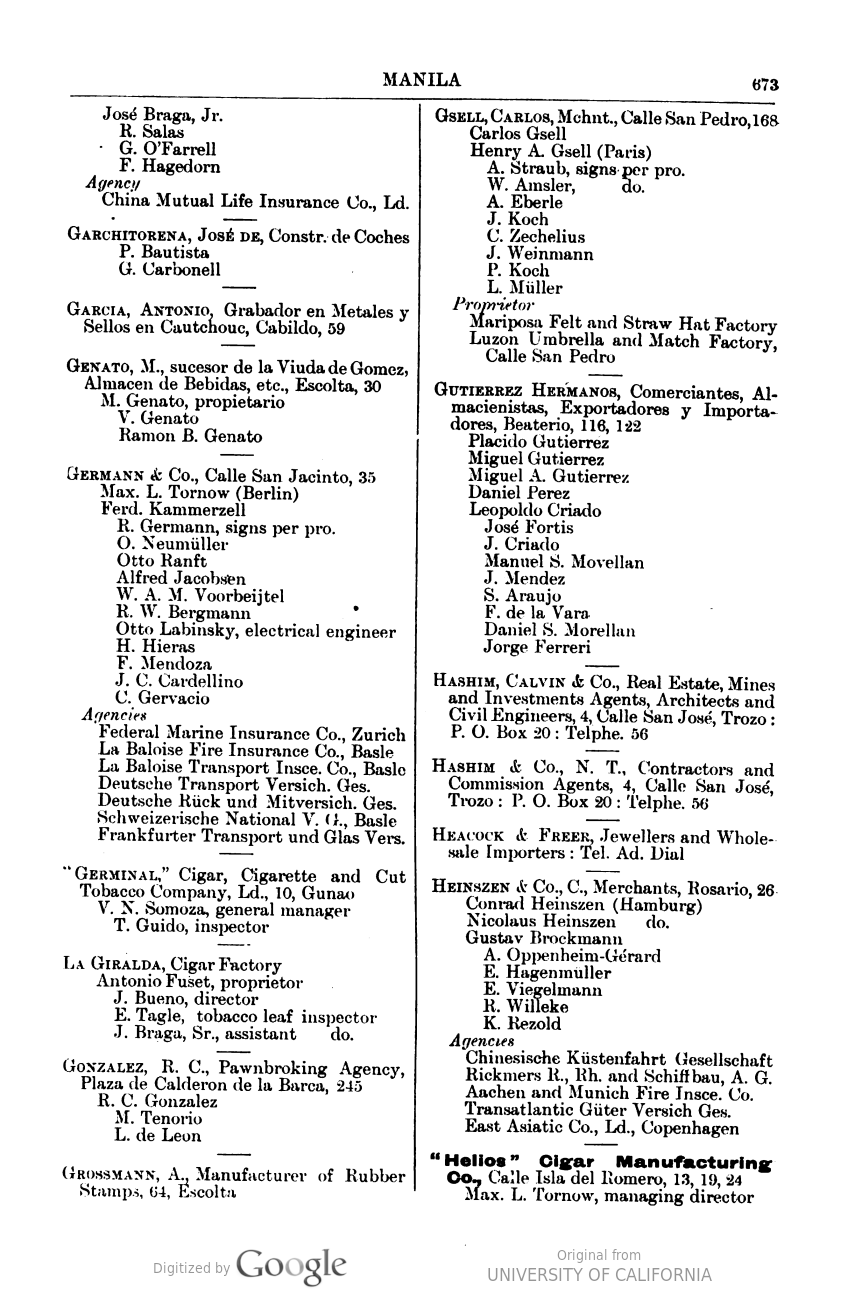 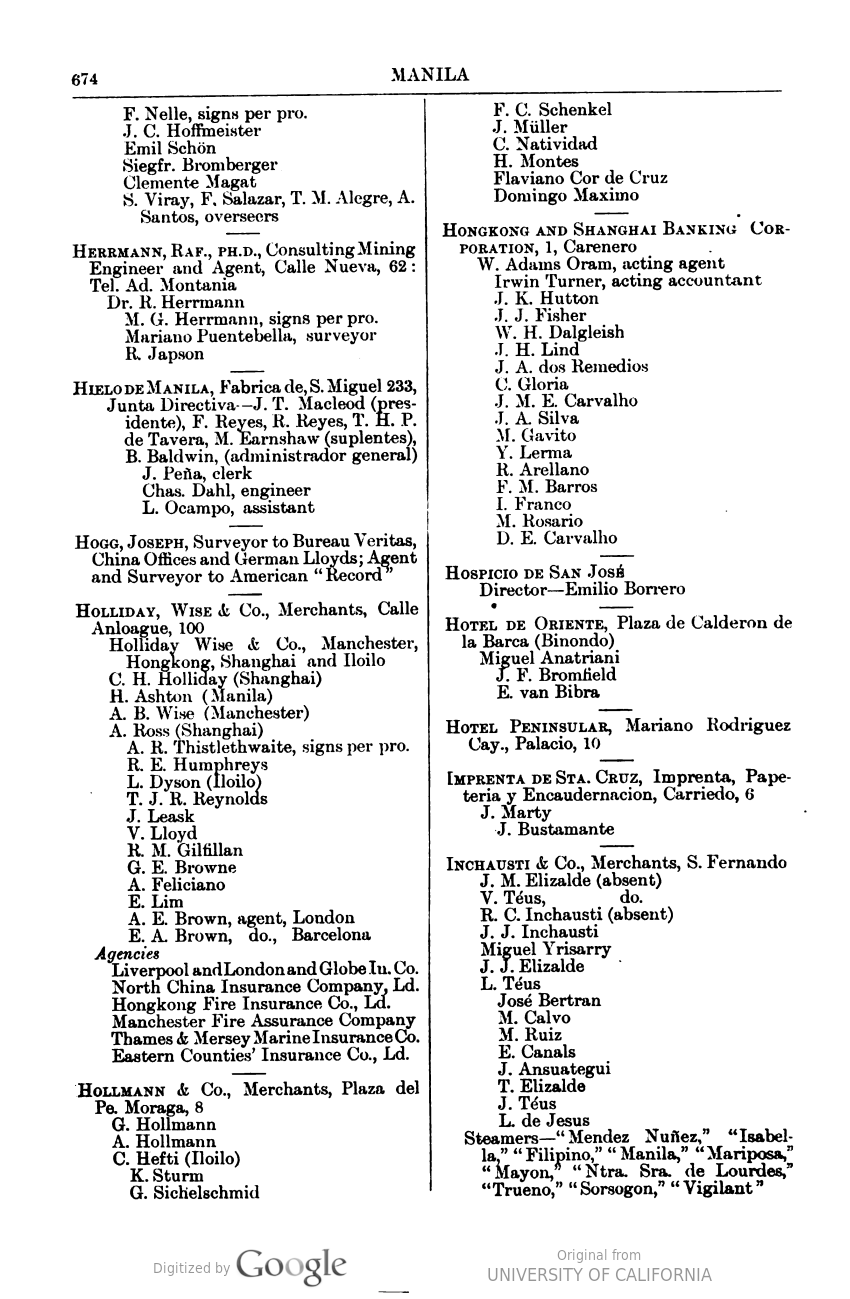 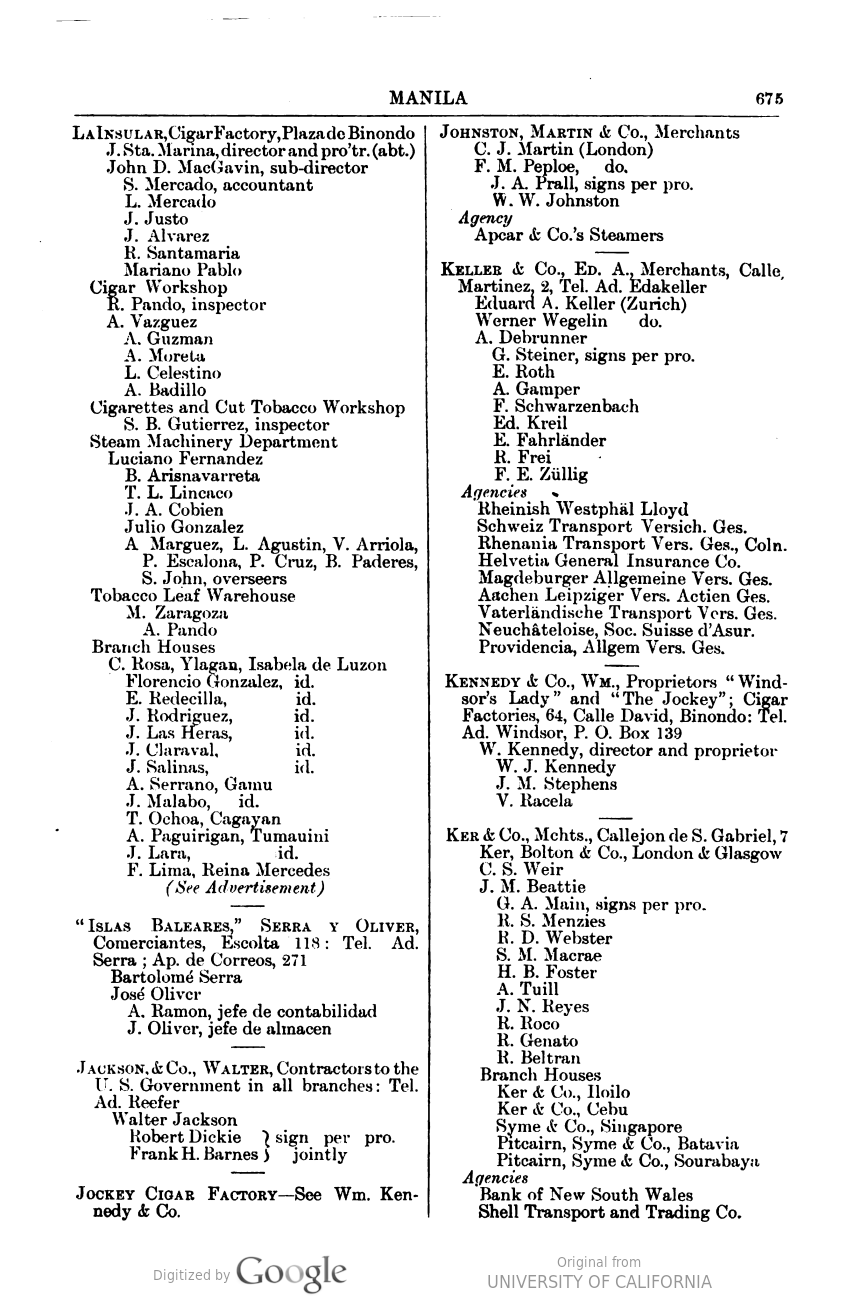 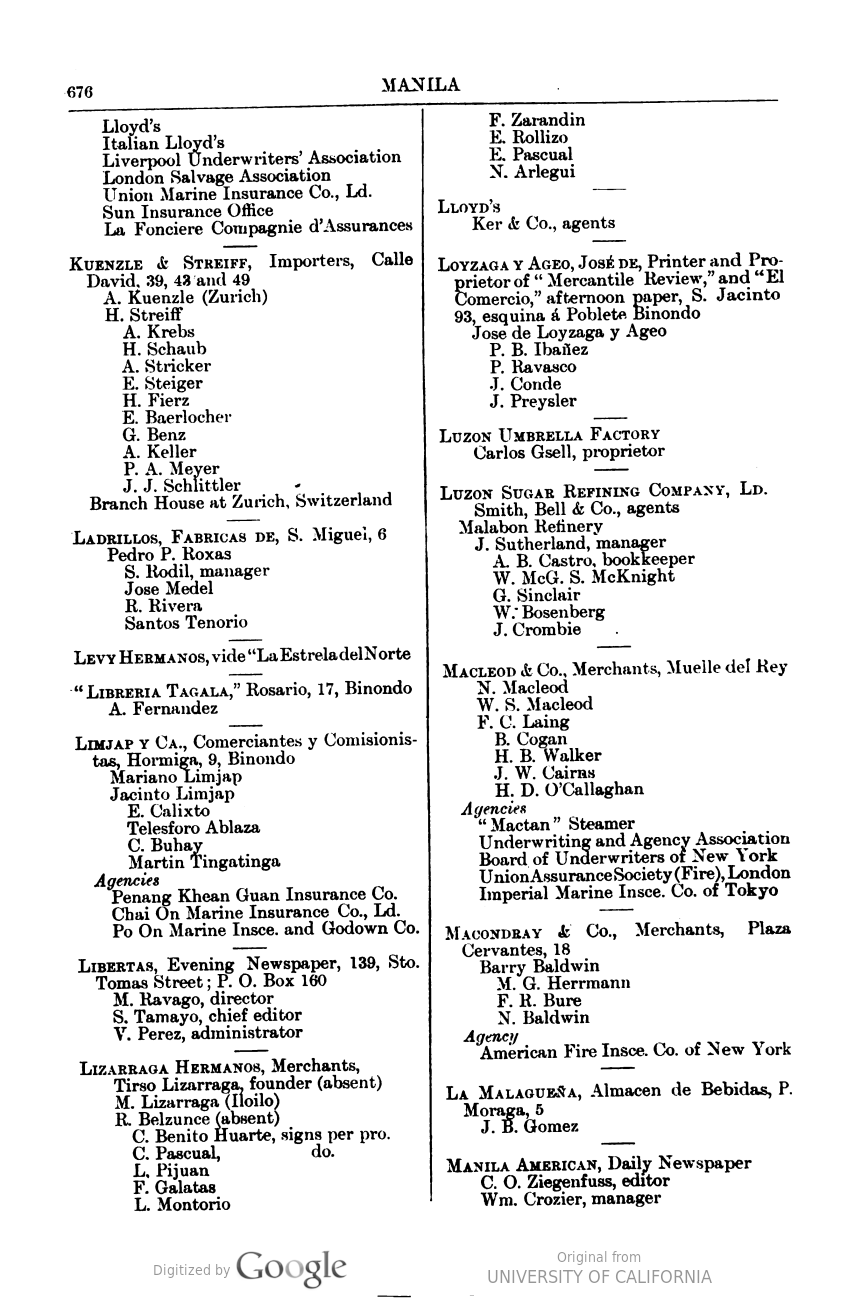 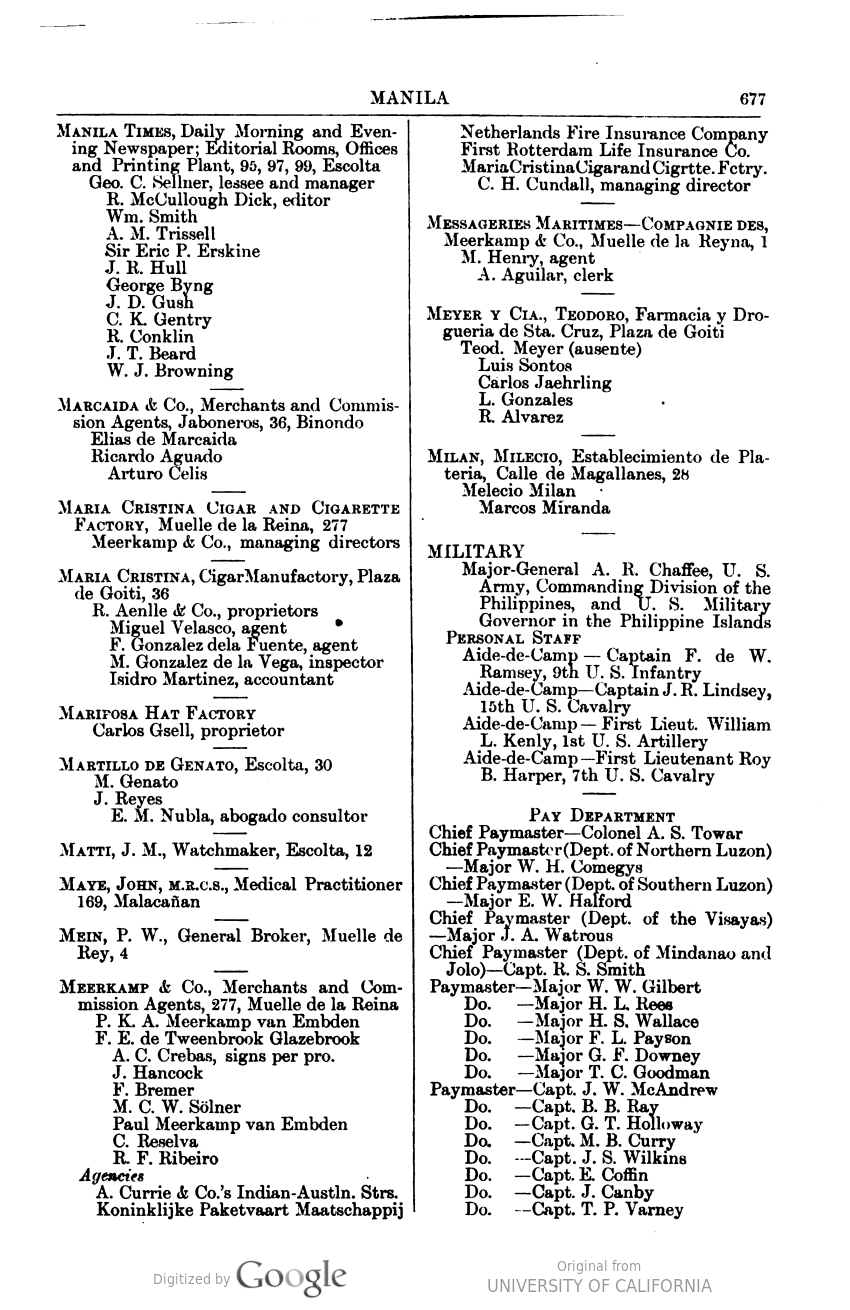 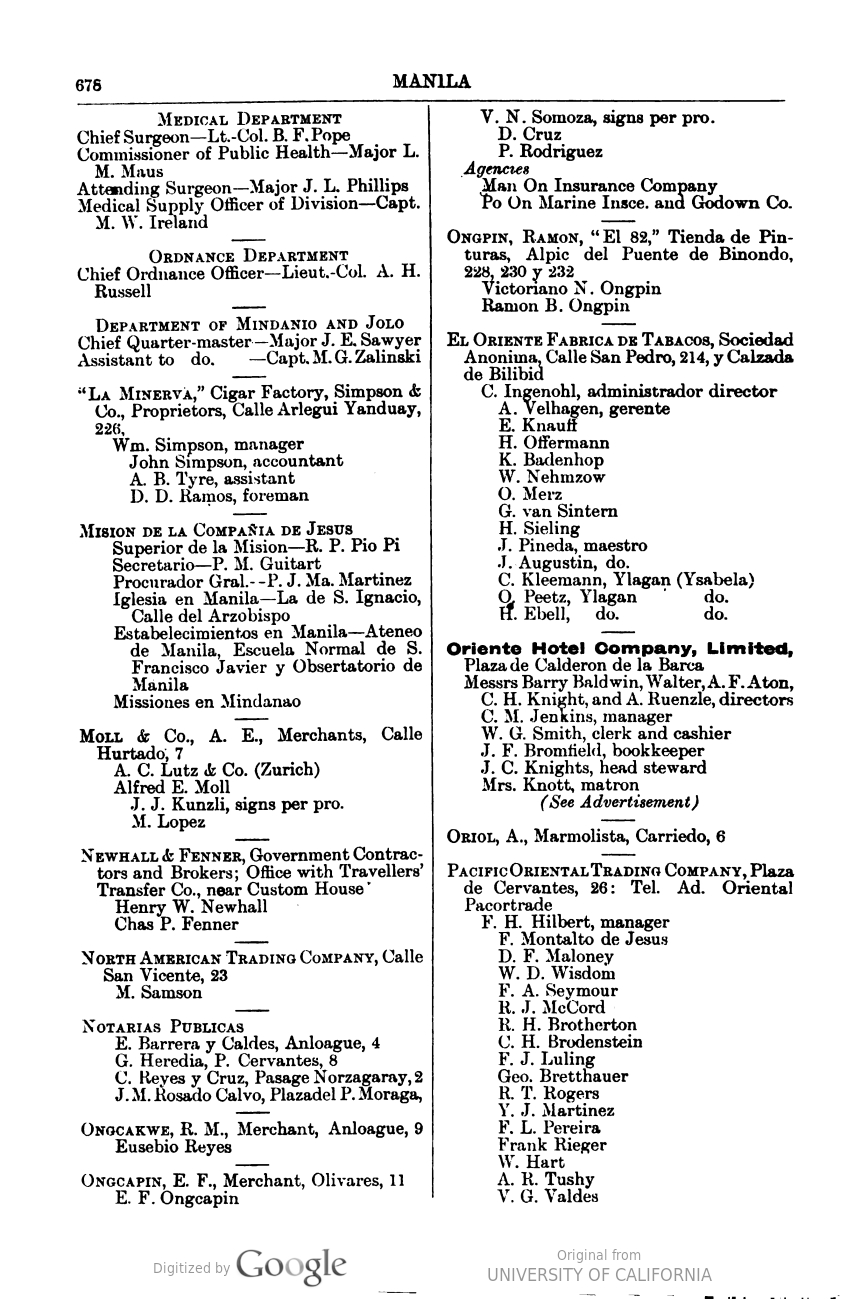 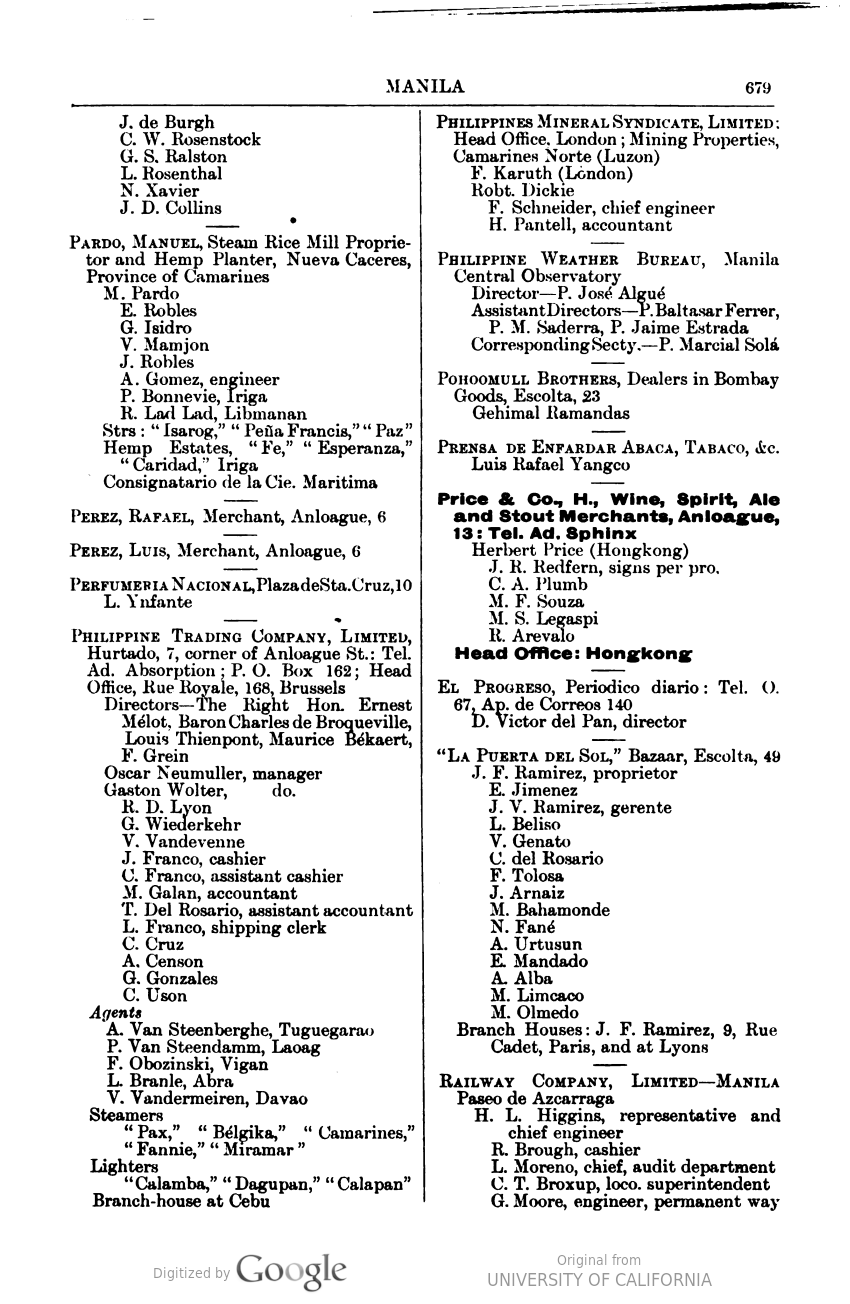 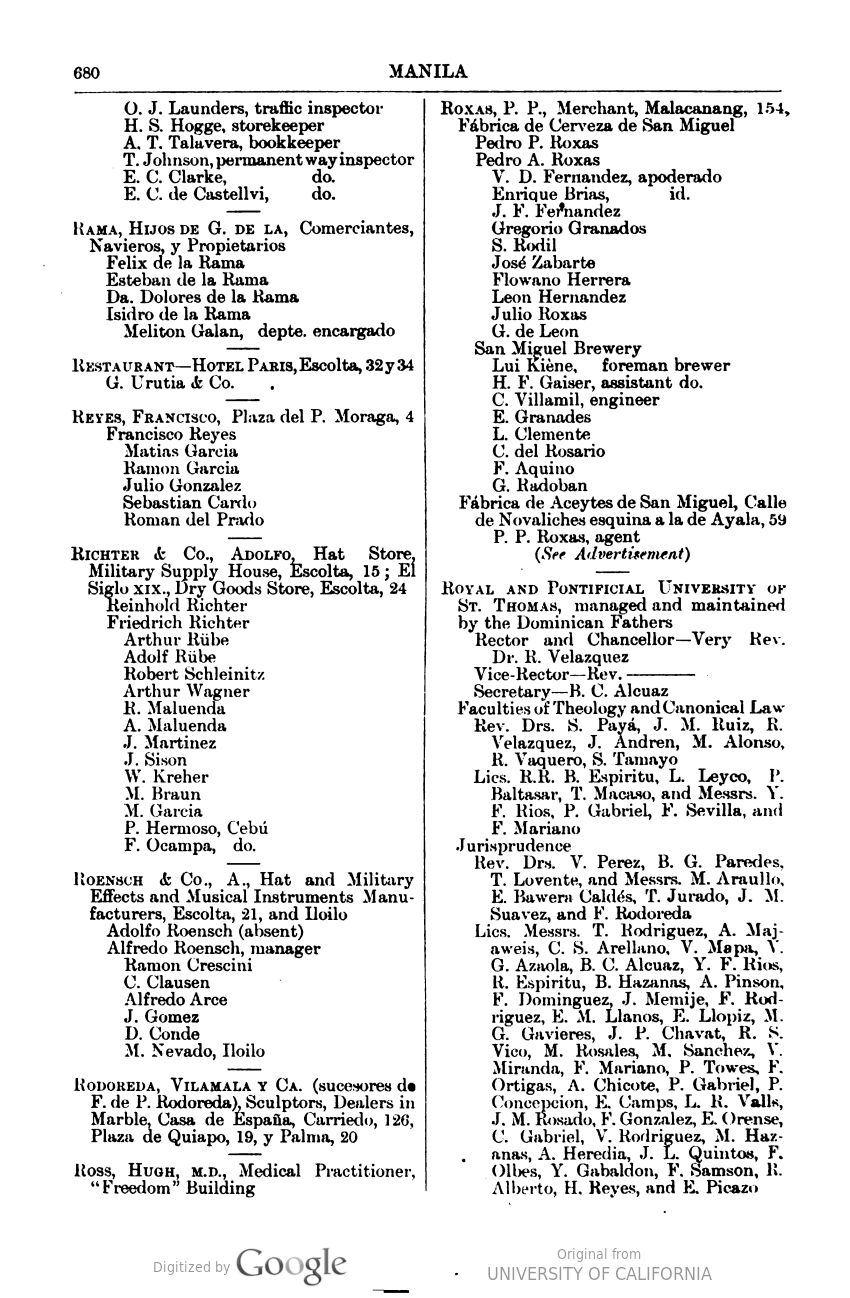 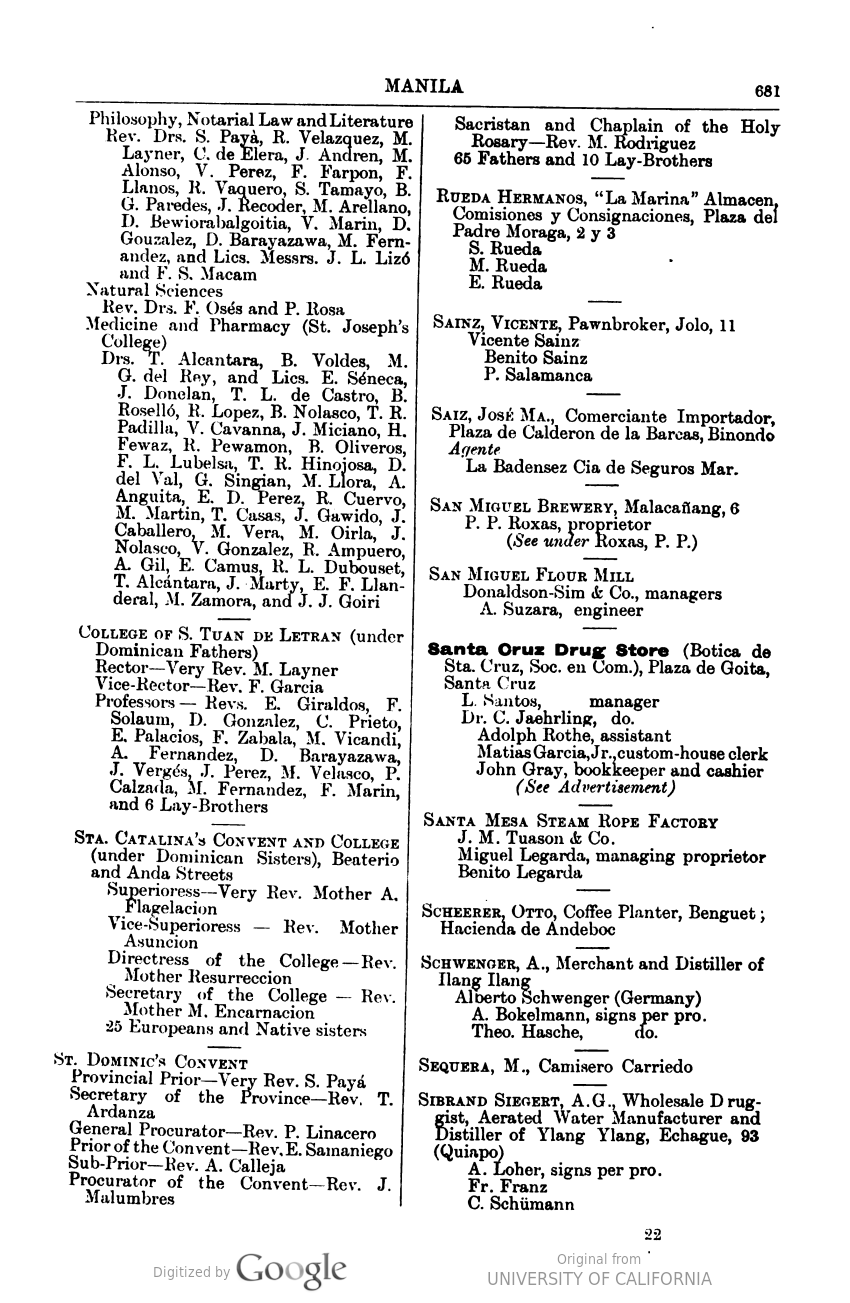 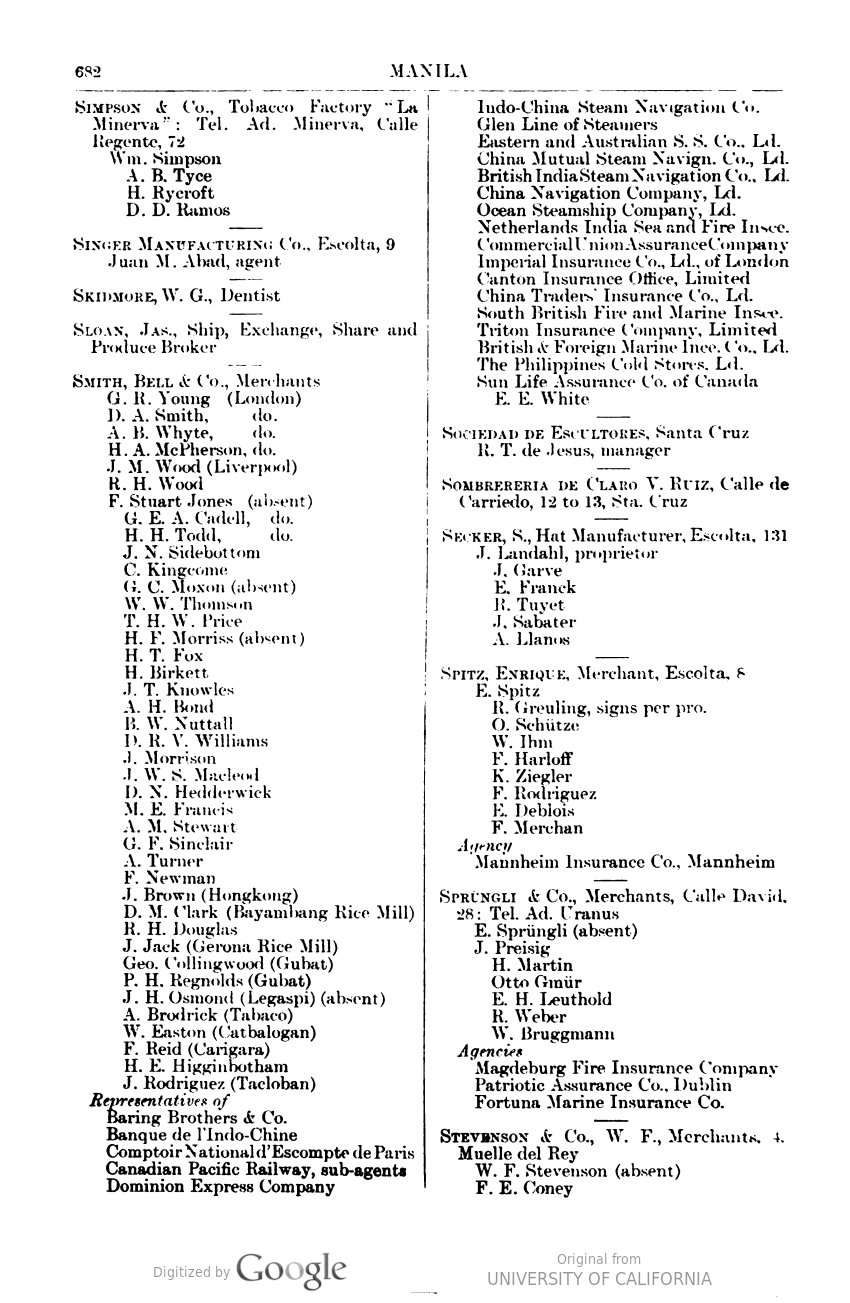 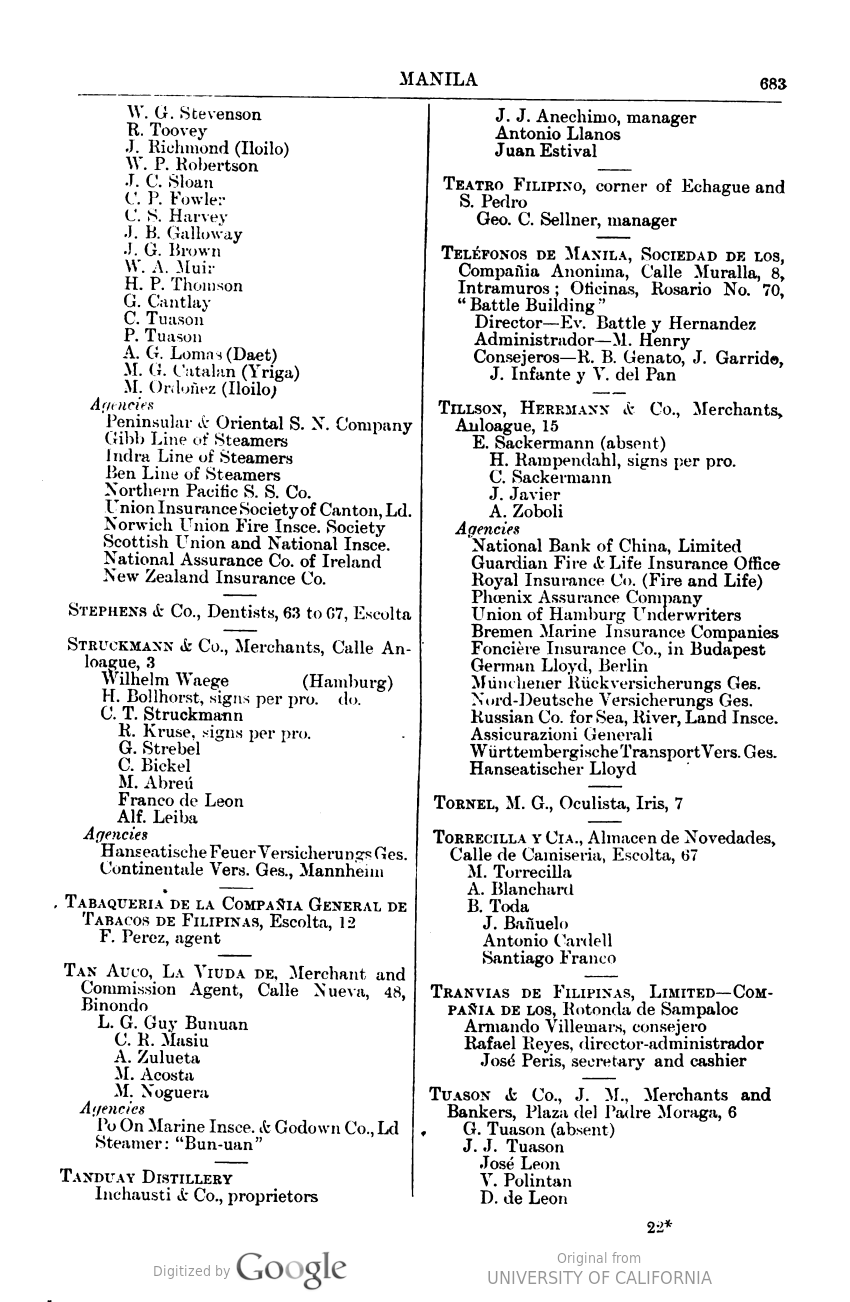 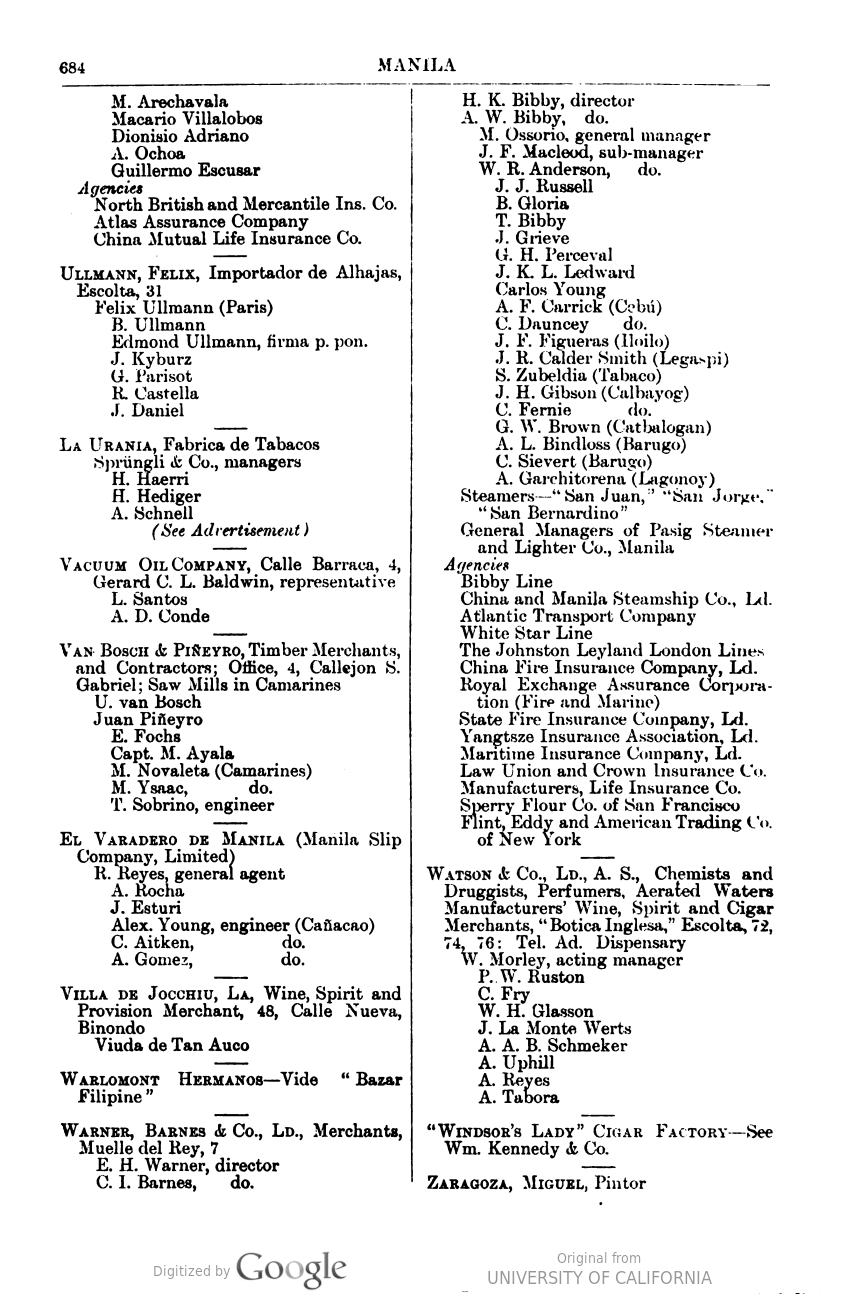 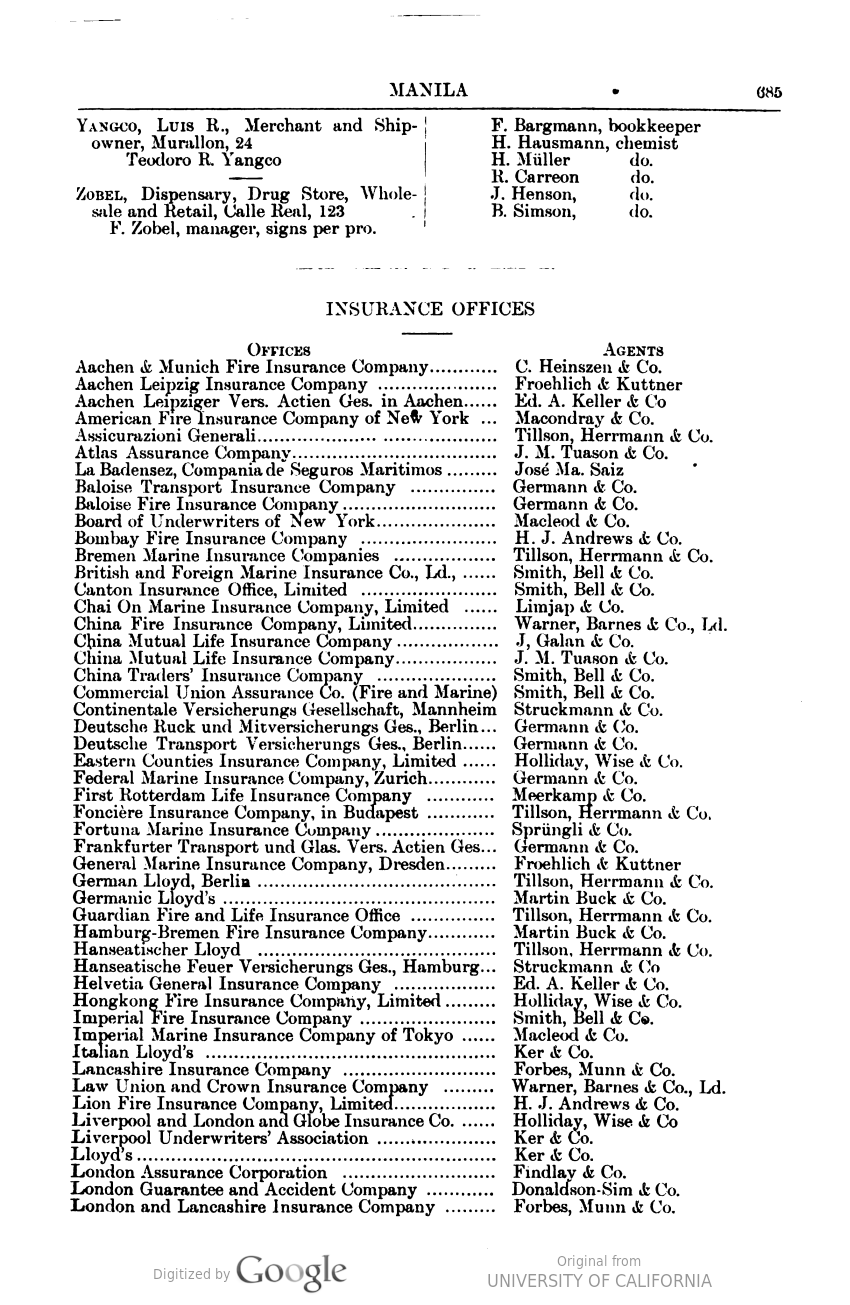 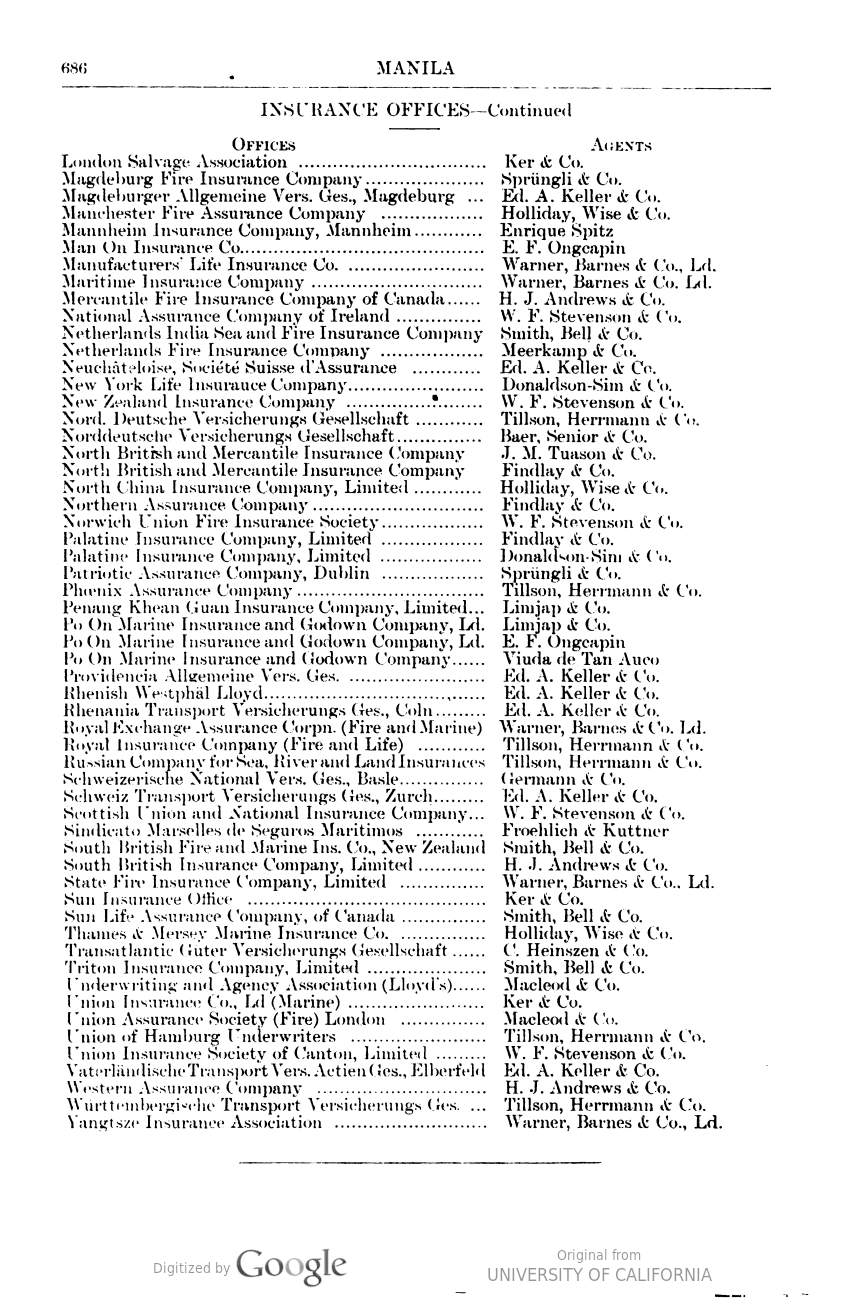 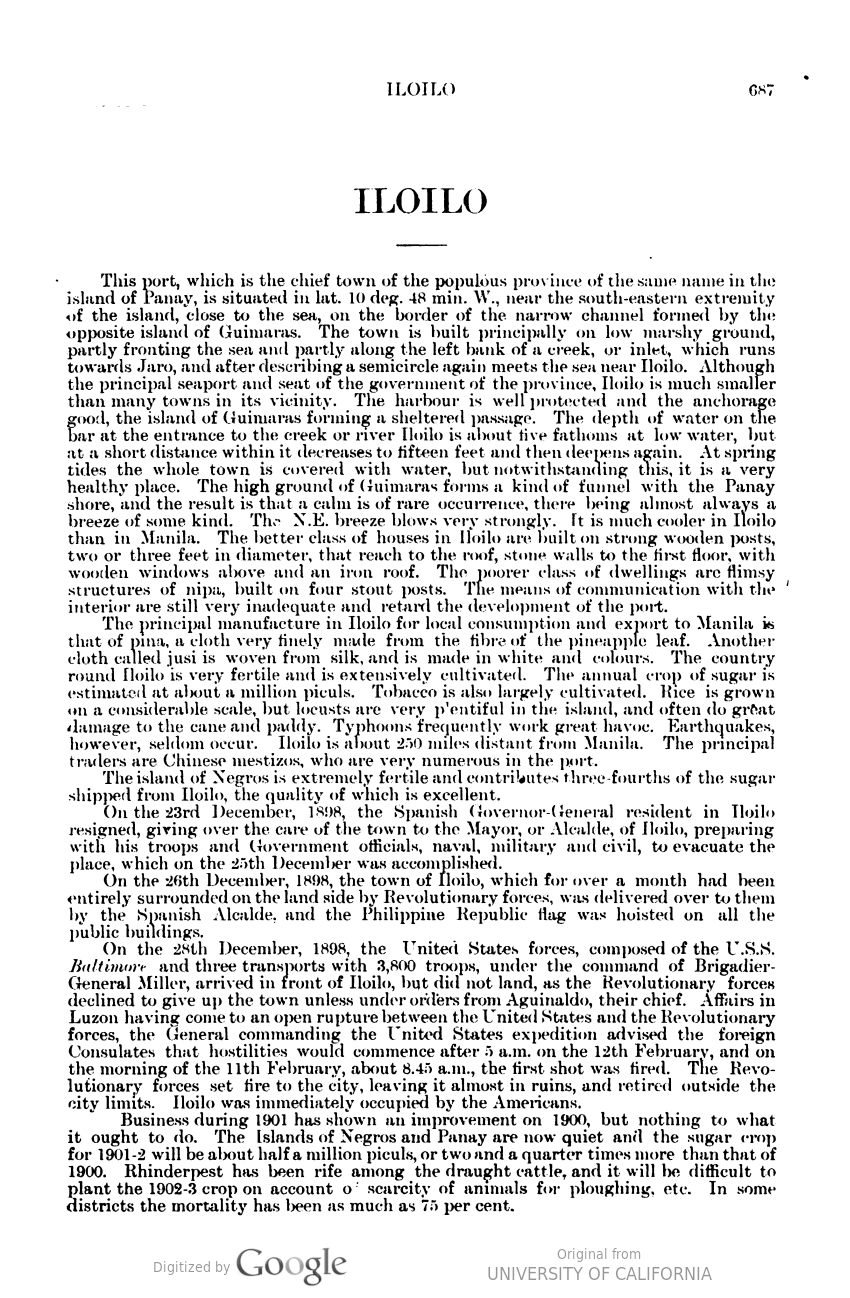 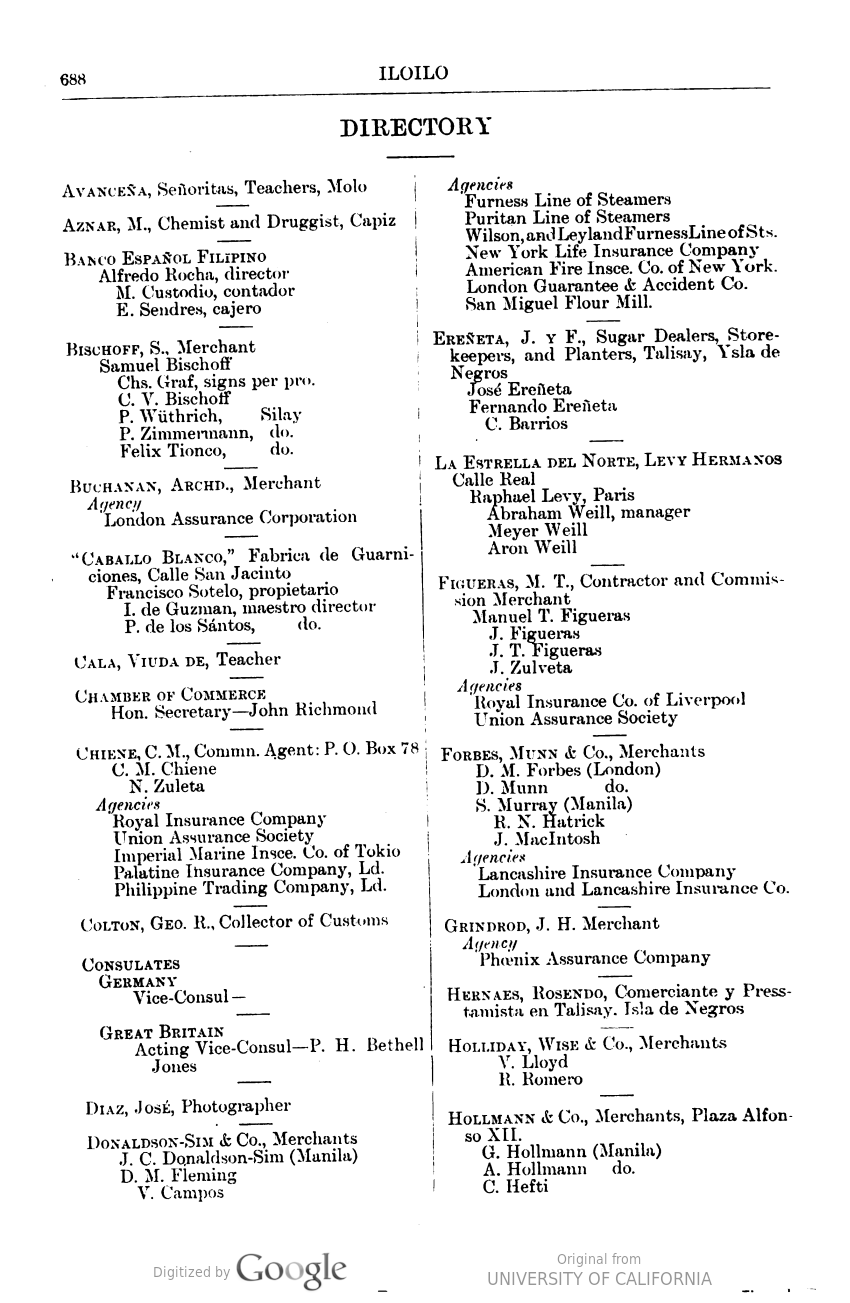 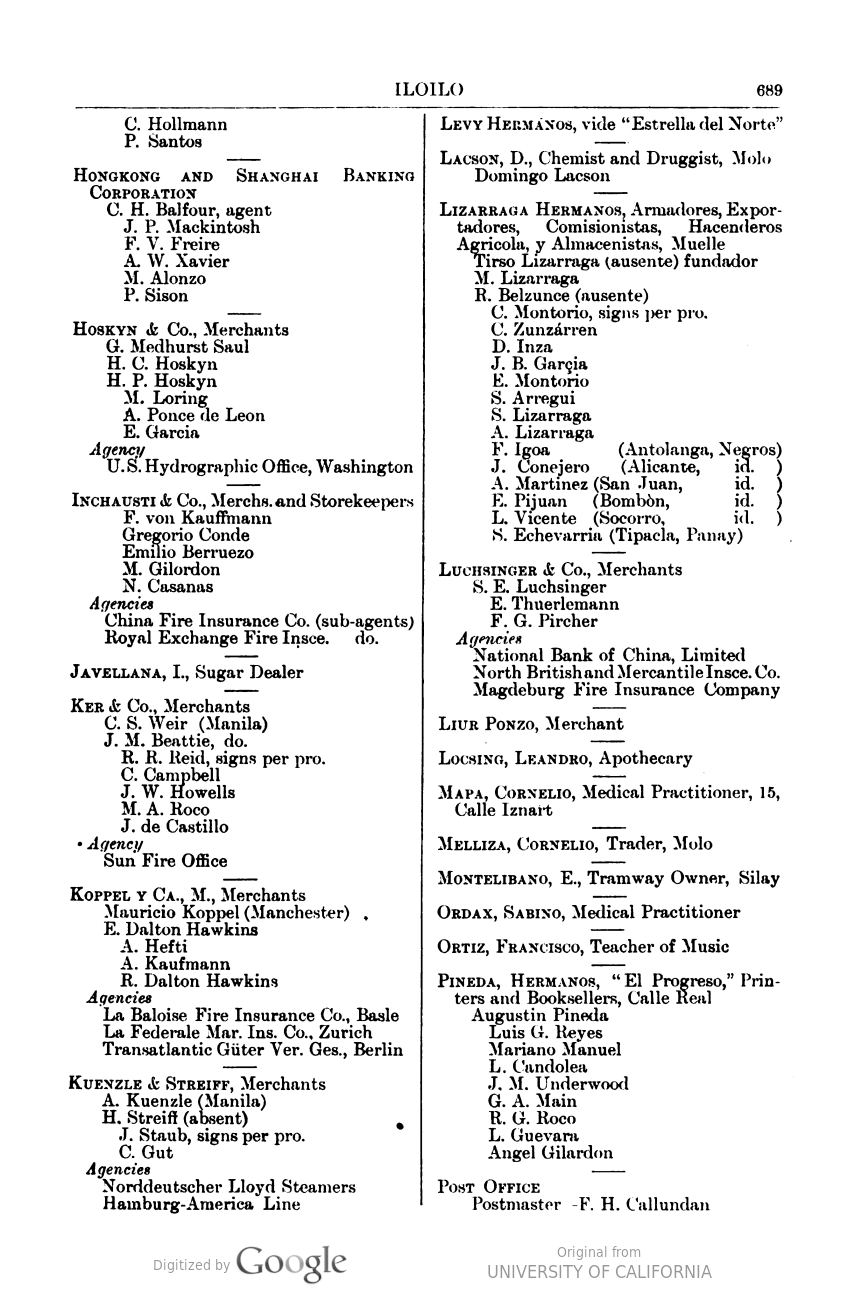 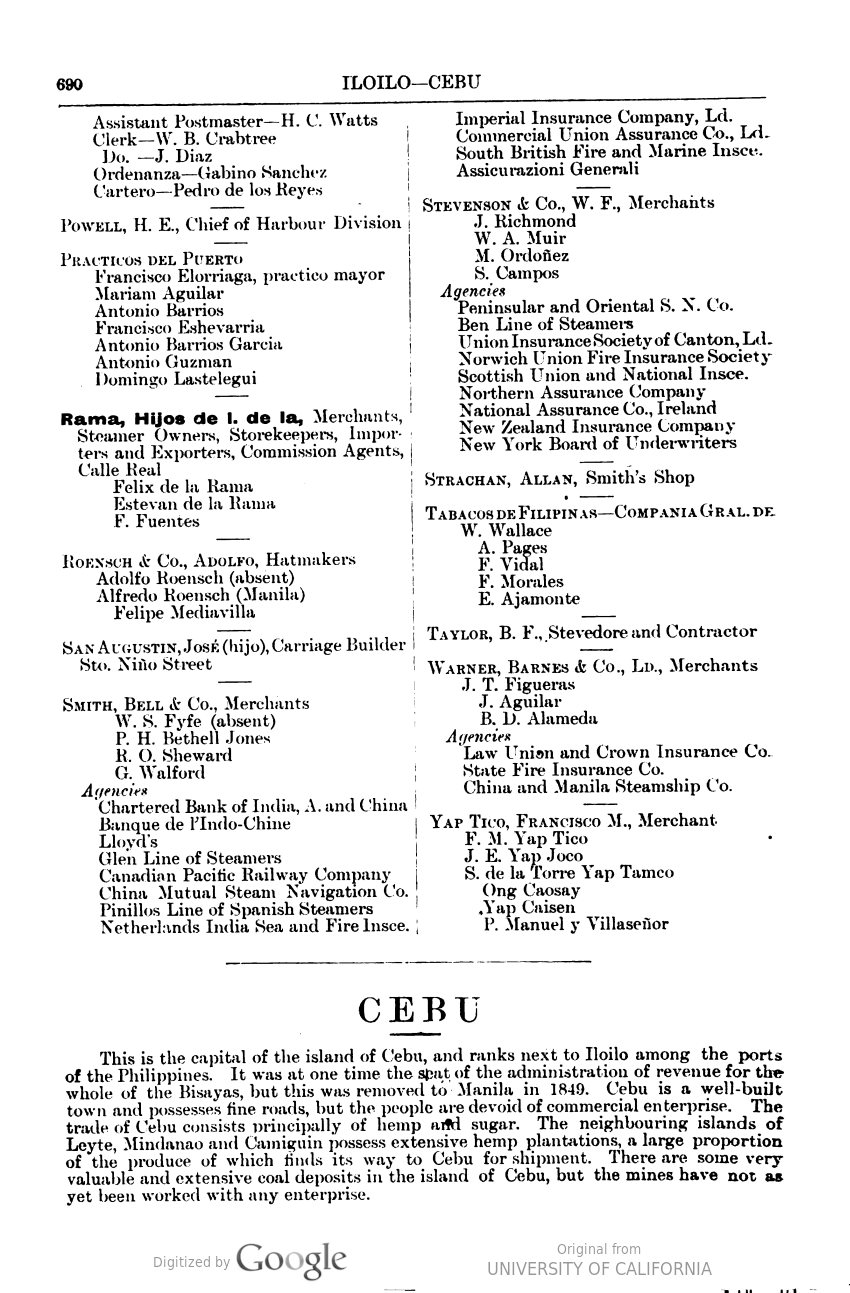 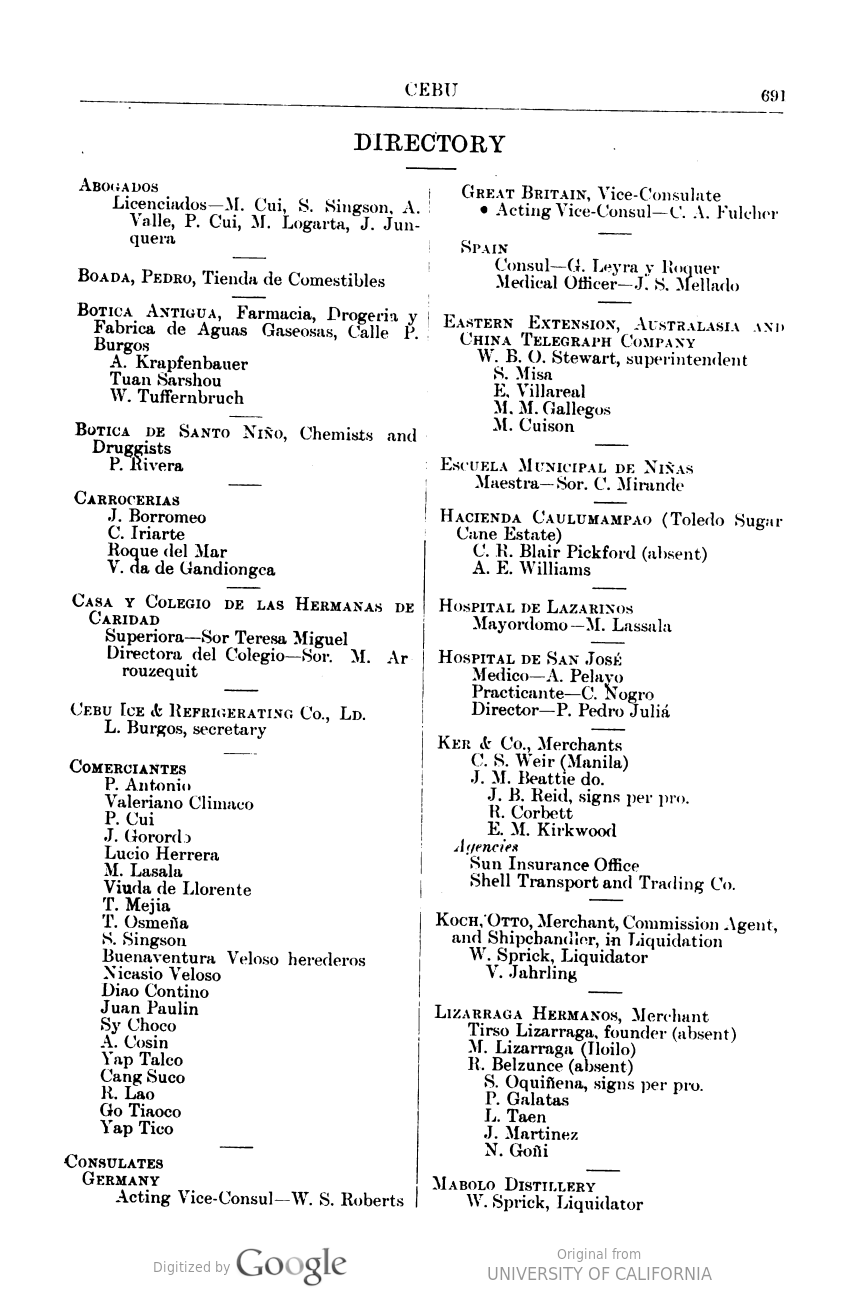 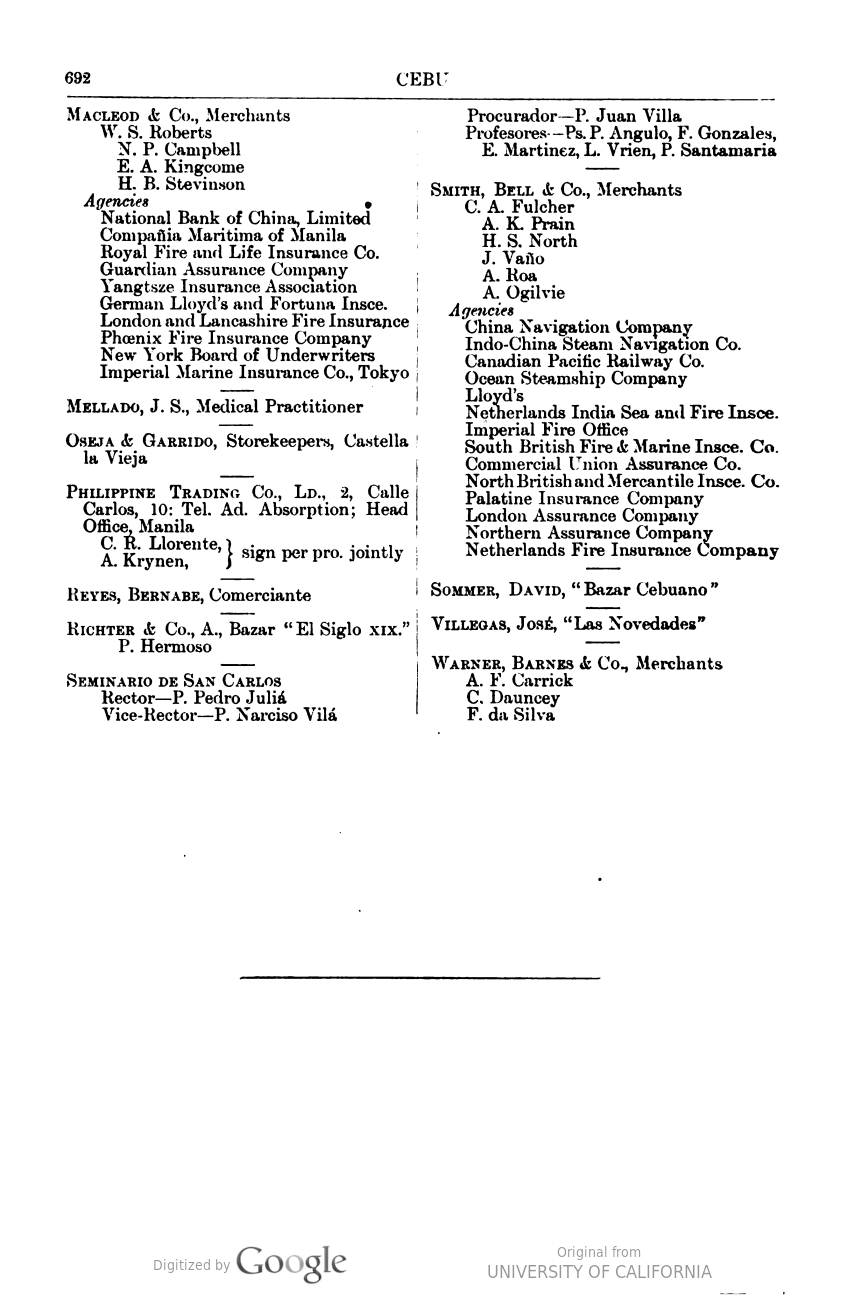 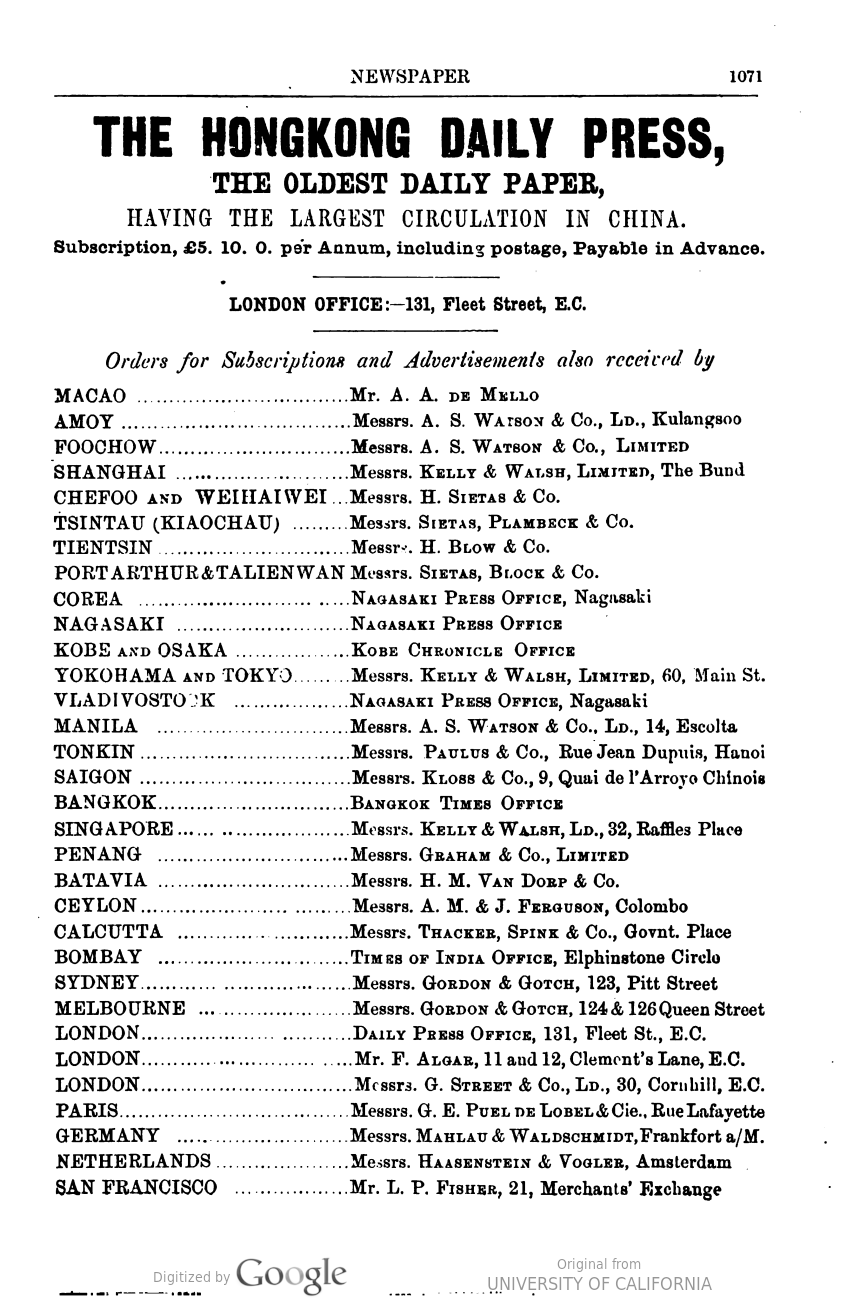 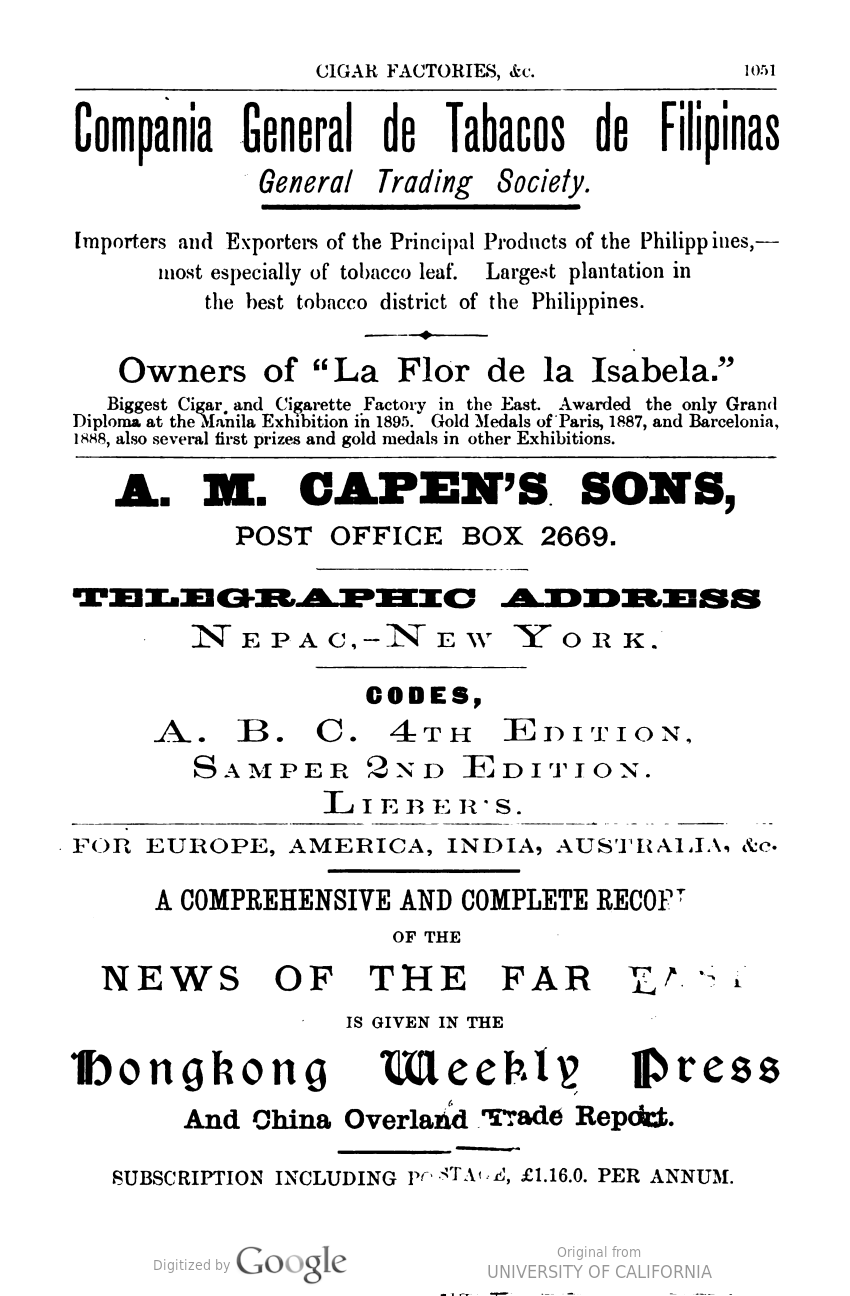 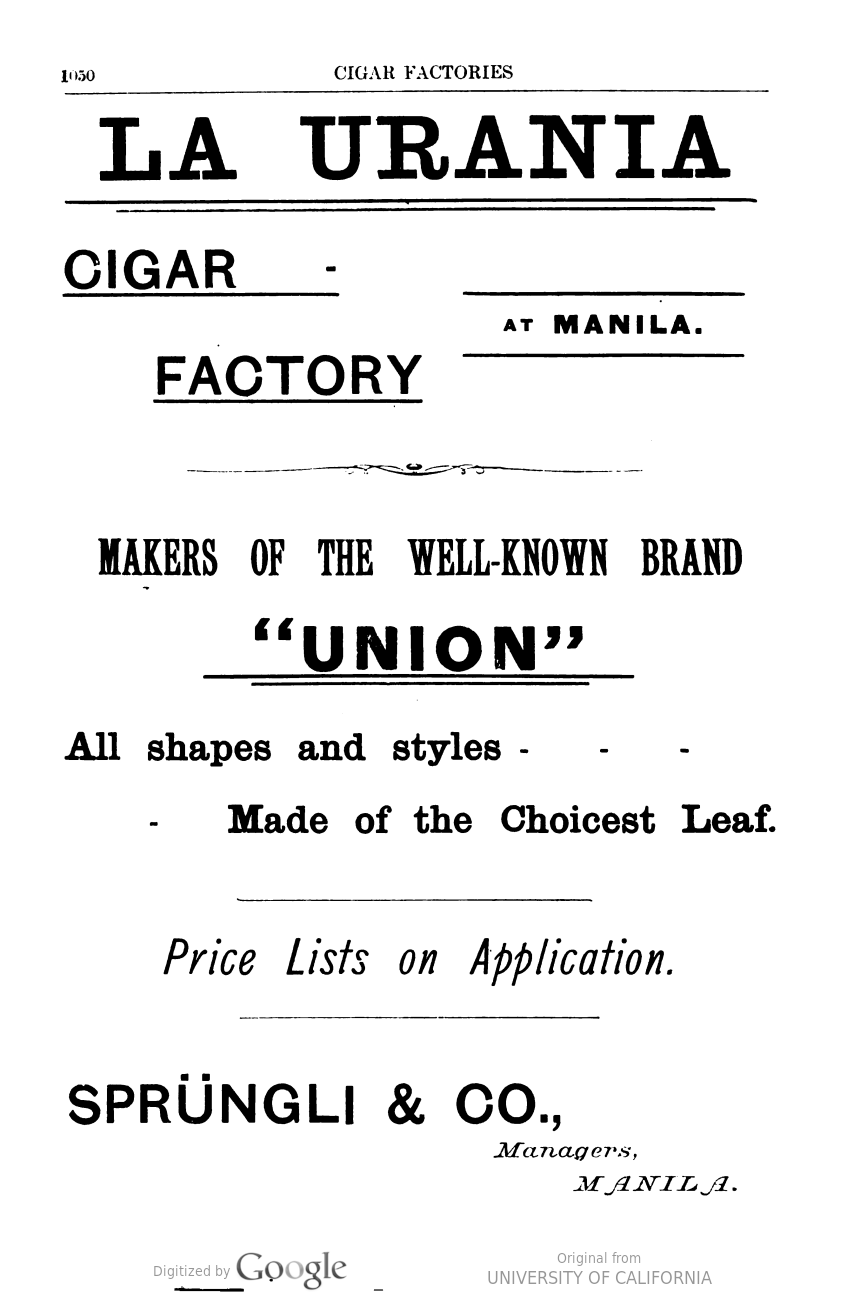 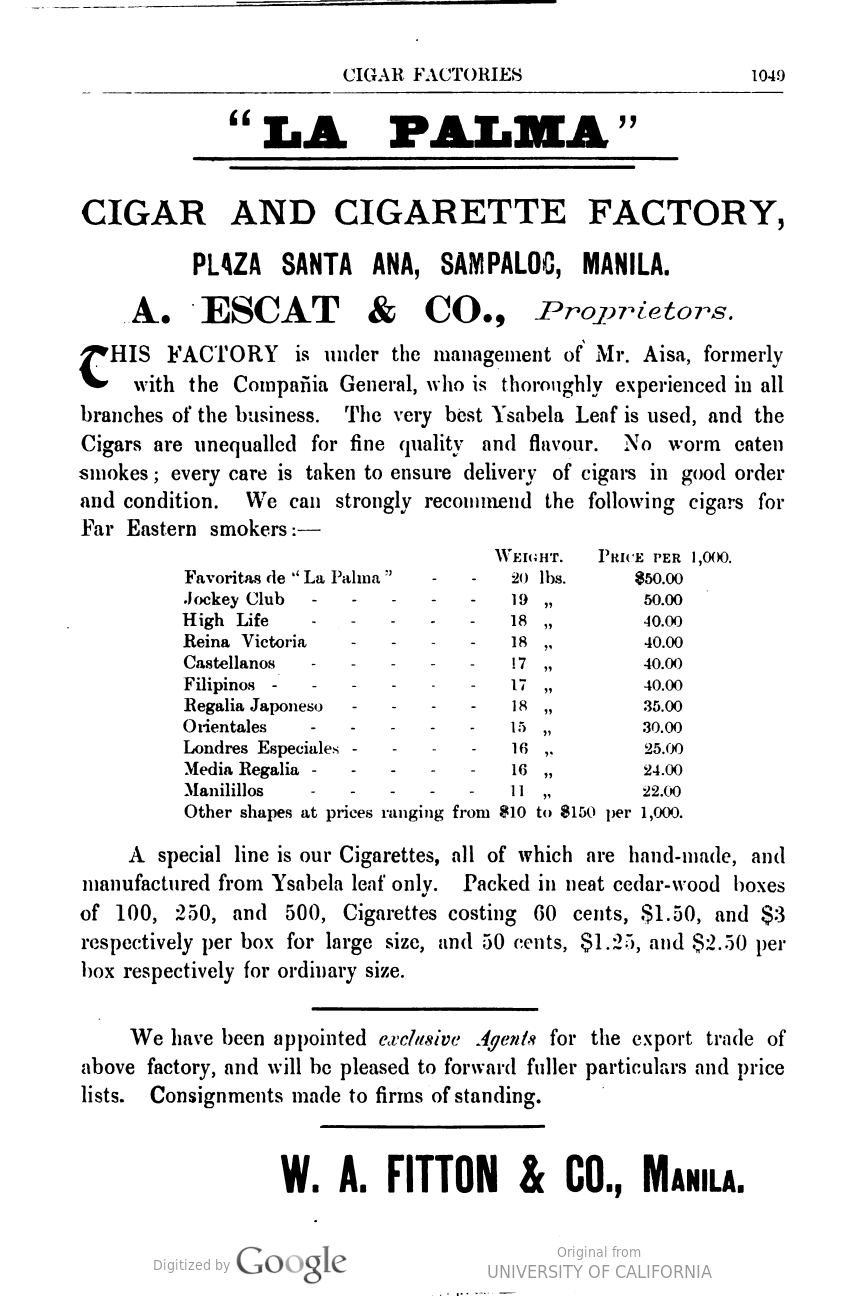 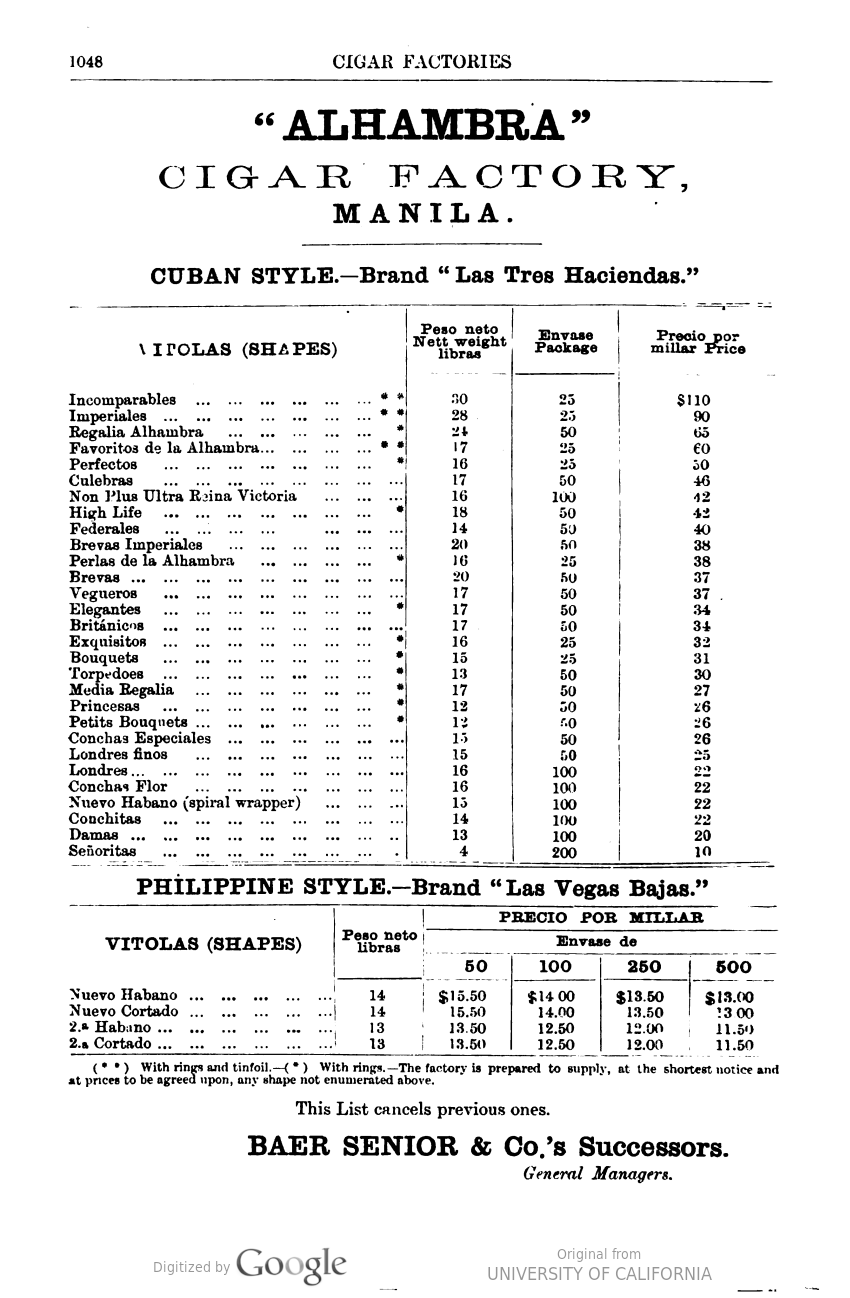 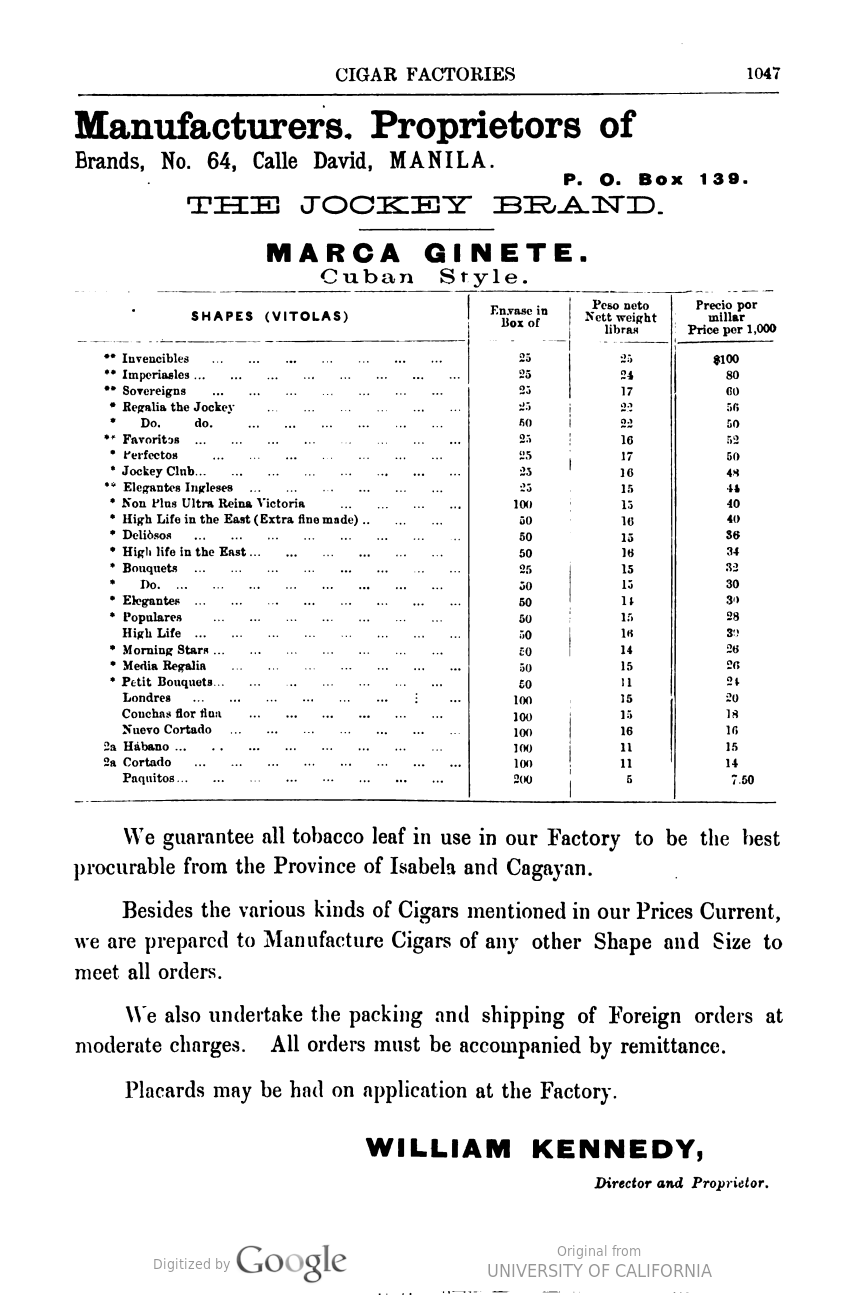 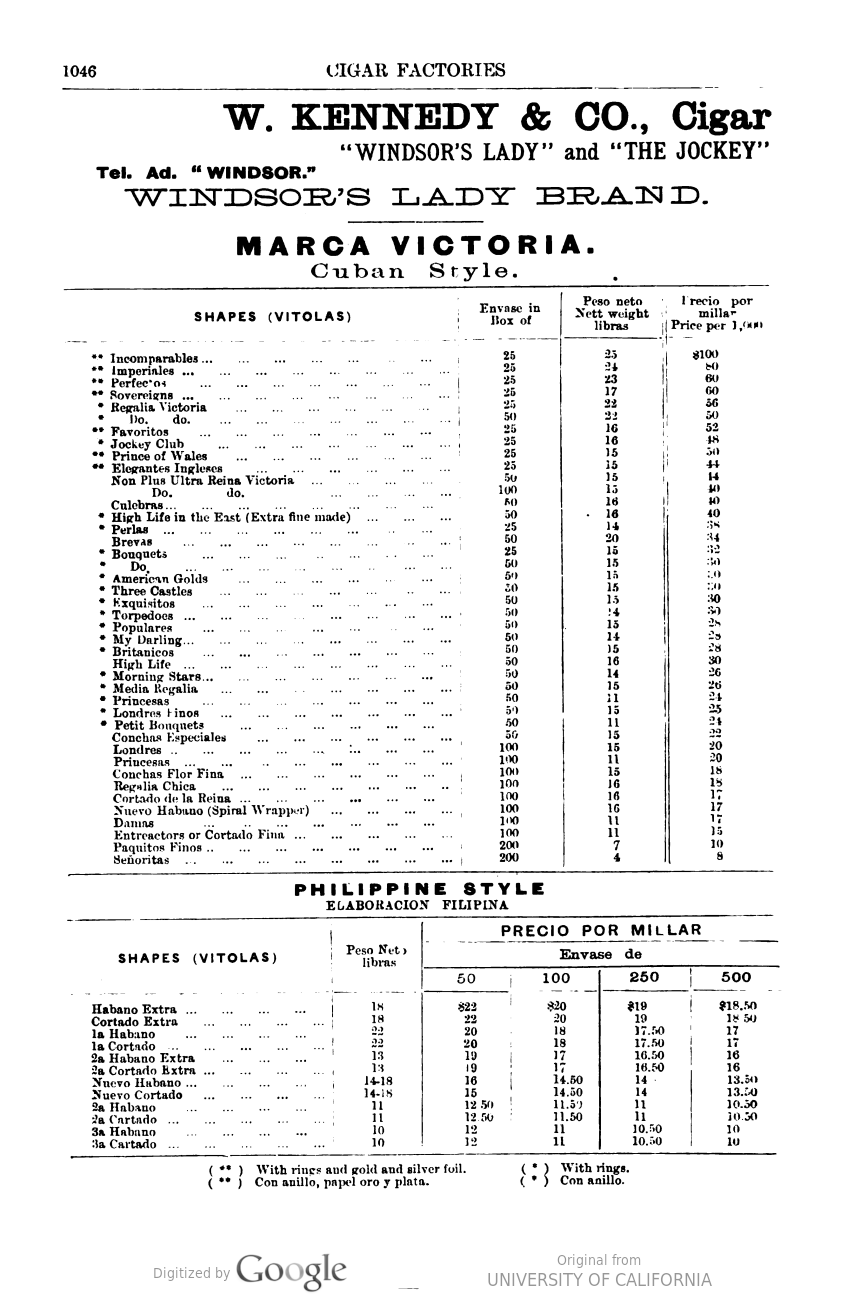 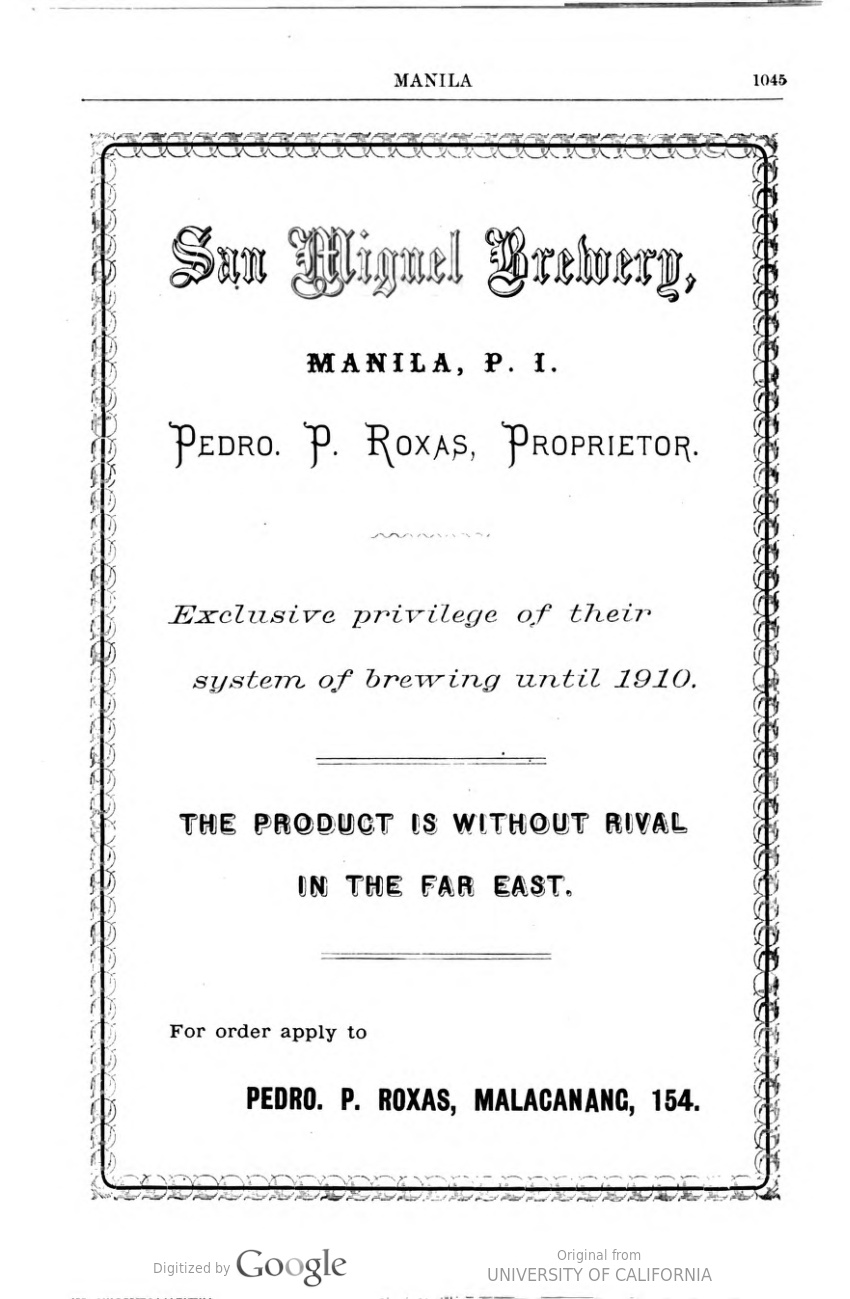 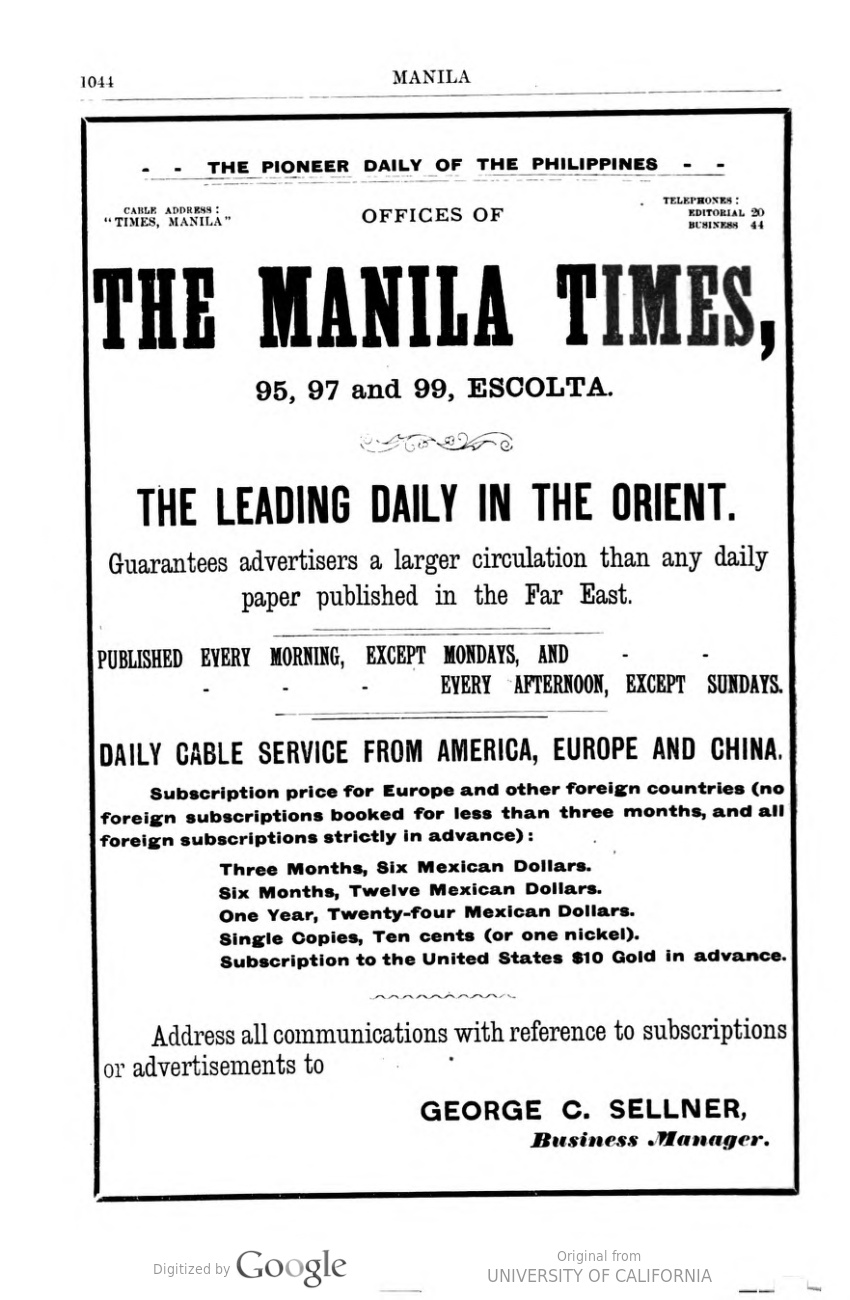 